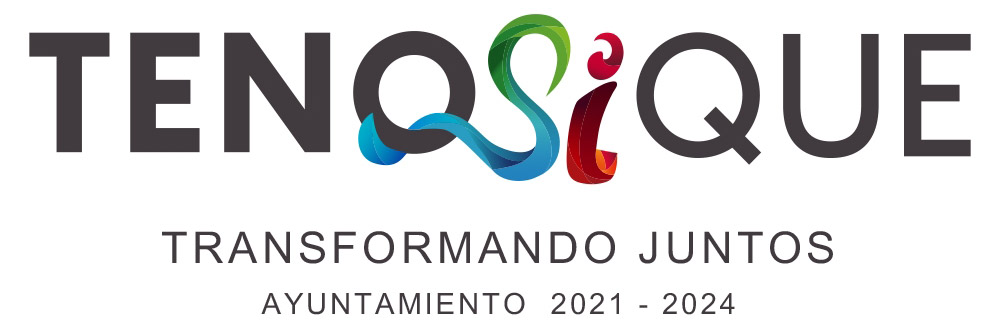 EXPEDIENTE TÉCNICO DE MML-MIRPROGRAMA PRESUPUESTARIO E025.- ATENCIÓN A FAMILIAS Y POBLACIÓN VULNERABLE.SÍNTESIS DEL DISEÑO DEL MARCO LÓGICO Resumen Ejecutivo Las diferentes dimensiones de la pobreza impactan sobre todo a las familias del medio rural y una de sus carencias, la de alimentos, Tabasco tiene el gran pendiente de reducir el número de personas que no cuentan con los recursos mínimos para cubrir la dieta diaria, incluso sin considerar los aspectos nutricionales que debe observar.De ello se habrán de derivar políticas públicas compensatorias y acciones afirmativas, con criterios de equidad y justicia social. Se trata de una vertiente sustantiva de la convocatoria a la reconciliación entre todos los tabasqueños, para transitar a una convivencia solidaria, incluyente y equitativa.Aunado a ello se creó este Programa Presupuestario E025 Atención a Familias y Población Vulnerable del municipio de Tenosique, Tabasco, los recursos de los que disponga el H. Ayuntamiento Constitucional de Tenosique, Tabasco, se erogan en base a lo dispuesto en la normatividad que regula el gasto público.Justificación El programa de Atención a Familias y Población Vulnerables busca contribuir a la disminución de las desigualdades en la población del Municipio de Tenosique que radican en zonas de Alta Marginación. De acuerdo a las cifras de DATA México, en 2015: el 43.2% de la población total de Tenosique se encontraba en condición de pobreza moderada y el 12.2% de la población se encontraba en situación de pobreza extrema. La población vulnerable por carencias sociales representa un 33% del total de la población del municipio, mientras que la población vulnerable por tener un ingreso menor a la línea de bienestar fue de 2.95%, menciona el Plan de Desarrollo Municipal de Tenosique 2021-2024.Este tipo de regazos o carencias ya sean tipo alimentaria, educativa, salud, viviendas con baja calidad, es decir, sin los principales servicios básicos,  que impiden un desarrollo adecuado a familias o grupos vulnerables afectadas, generando un bajo Estado de Bienestar y sobre todo imposibilitando desarrollo e integración. Problema IdentificadoEn Tenosique hay 224 localidades, de las cuales hay personas que se encuentran en vulnerabilidad como lo son: niñas, niños y jóvenes en situación de calle, personas con discapacidad, adultos mayores, la población indígena, y la población que además de pobreza, vive en situaciones de riesgo. Población Objetivo Habitantes de las localidades del municipio de Tenosique, Tabasco.Cobertura Geográfica En el municipio de Tenosique, Tabasco, se encuentra en los paralelos 17°14’ y 17°40’ de latitud norte; los meridianos90°59’ y 91°38’ de longitud oeste; altitud entre 0 y 700 m.CUADRO RESUMEN DE COSTOS Monto de la inversión anual $2,000,000Formato 1. Matriz de Motricidad y Dependencia para la Identificación del Problema Central.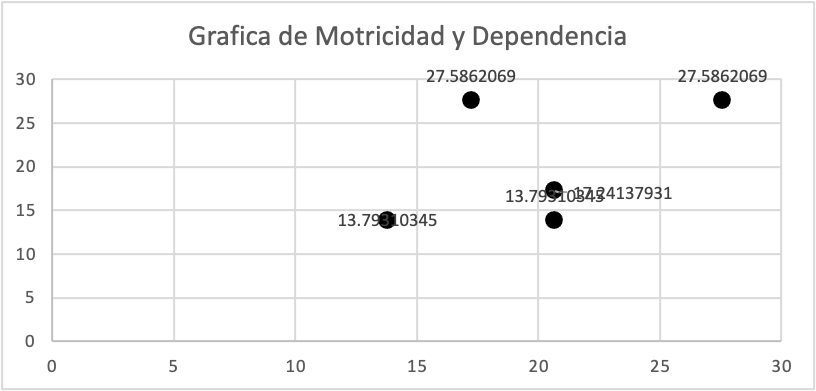 ANTECEDENTES Formato 2. Antecedentes de MML - MIR.ANÁLISIS DEL MARCO JURÍDICO En México, el marco jurídico para la atención a personas vulnerables se encuentra establecido en diferentes leyes y reglamentos. Algunas de las principales disposiciones legales son:- Constitución Política de los Estados Unidos Mexicanos- Ley General de los Derechos de Niñas, Niños y Adolescentes- Ley de los Derechos de las Personas Adultas Mayores- Ley General para la Inclusión de las Personas con Discapacidad- Ley General de Salud- Ley General de Asistencia Social-- Ley general de Desarrollo Social.- Reglamento de la Ley General de Salud en Materia de Prestación de Servicios de Atención Médica.En Tabasco, el marco jurídico para la atención de grupos vulnerables se encuentra establecido en diferentes leyes y reglamentos. Algunas de las principales disposiciones legales son:- Constitución Política del Estado Libre y Soberano de Tabasco- Ley de Protección de los Derechos de Niñas, Niños y Adolescentes del Estado de Tabasco- Ley de Atención a Personas con Discapacidad del Estado de Tabasco- Ley de los Derechos de las Personas Adultas Mayores del Estado de Tabasco- Ley de Asistencia Social del Estado de Tabasco- Reglamento de la Ley de Atención a Personas con Discapacidad del Estado de TabascoA nivel municipal la Ley Orgánica de los Municipios del Estado de Tabasco establece en su artículo 211 que los municipios tienen la responsabilidad de prestar servicios y programas de asistencia social a las personas y grupos en situación de vulnerabilidad.Entre las funciones que se establecen en dicho artículo se encuentran:1. La elaboración y ejecución de programas y proyectos para el desarrollo social y comunitario.2. La promoción de la participación ciudadana en los programas y proyectos de asistencia social.3. La atención y protección de los grupos más vulnerables, como personas con discapacidad, adultos mayores, niños y niñas en situación de calle o en riesgo de abandono.4. La promoción y el fomento de la cultura y el deporte, como medios para el desarrollo integral de las personas.5. La colaboración con otras instituciones y organismos públicos y privados en la atención de situaciones de emergencia y desastres naturales.Estas leyes establecen los derechos y obligaciones de las personas y las instituciones encargadas de brindar atención y protección a los grupos más vulnerables de la sociedad, como son los niños, las niñas, los adolescentes, las personas adultas mayores, las personas con discapacidad y aquellas en situación de pobreza o marginación.ALINEACIÓN CON LA PLANEACIÓN DEL DESARROLLO Formato 3. Alineación con la Planeación del Desarrollo.Formato 3. Alineación con la Planeación del Desarrollo.Formato 3. Alineación con la Planeación del Desarrollo.COHERENCIA CON OTROS PROGRAMAS Formato 4. Coherencia con Otros Programas. DIAGNÓSTICO BASADO EN EL ANÁLISIS La ausencia de una política social que procure y promueva la igualdad de todas las personas sin distinción de su origen étnico, condición social o género ha llevado a nuestro país a la existencia de grandes brechas y desigualdades y es por ello que en congruencia con lo que establece el Plan Nacional de Desarrollo 2019- 2024 la propuesta es una política social incluyente en la que todas las personas sin distingos sean consideradas a partir de sus propias necesidades para que estas les sean atendidas.De acuerdo al Programa de Naciones Unidas para el Desarrollo (PNUD), la desigualdad no corresponde de manera específica a la cantidad de dinero neto o bruto que una persona es capaz de percibir para cubrir sus necesidades más básicas, sino que se refiere al conjunto de condiciones a los que puede acceder una persona para tener una vida digna y la facilidad con la que es capaz de obtener estos bienes y servicios,Conforme a los datos del Informe Anual Sobre Pobreza y Marginación Social emitido por la Secretaria de Bienestar a 2022, en el municipio 33,638 personas se encuentran en situación de pobreza en el municipio, los cuales 20,177 son vulnerables por las carencias sociales que presentan y 7,351 personas se encuentran en pobreza extrema; estas condiciones los excluye de un sistema de bienestar. Así tenemos que  10,910 personas presentan rezago educativo lo que disminuye su acceso al desarrollo; 15,260 personas no tiene acceso a los servicios de salud, situación que incrementa su vulnerabilidad al disminuir su condición de salud e incrementando en su conjunto el riesgo de enfermedades en la población general del municipio; 43,049 no cuenta con acceso a la seguridad social condición que incrementa la vulnerabilidad económica y la incapacidad para enfrentar situaciones imprevistas tales como accidentes, decesos familiares, desastres naturales, aunado a que carecen de un sistema de ahorro para el retiro o del acceso a una pensión o jubilación; 22, 777 personas no tienen acceso a una calidad nutricia que les permita incrementar su condición de salud y contrario a ello, les hace proclives a contraer enfermedades. Así tenemos, que el índice de desigualdad en Tenosique fue para 2020, de 0.46%. Que a nivel nacional e internacional es medido a través del coeficiente de GINI, que es una medida estadística diseñada para representar la distribución de los ingresos de los habitantes, en el que una cantidad más cercana a 0, representa mayor inequidad entre sus habitantes. Estas mismas condiciones y rezagos entre la población hacen imperativo para la administración municipal la necesidad de intervenir en la mayoría de los casos de manera pronta y urgente para brindar el auxilio que esta población que se encuentra dentro de estos margenes de pobreza, requiere ante eventualidades tales como desastres naturales, pérdidas familiares, enfermedades, accidentes, situaciones de abandono familiar, desempleo, entre muchos otros hechos que en lo cotidiano afectan la vida de las personas, y que estas al tener disminuida su capacidad económica por diversos factores no pueden atender ni resolver. De ahí la importancia de que el Ayuntamiento municipal de Tenosique, cuente con un programa presupuestario que le permita brindar el auxilio que requiere la población en condición vulnerable. Pobreza extrema 7,351 Formato 5. Identificación de Involucrados.OBJETIVO DEL MML-MIR. Formato 6. Estructura Analítica del MML - MIR.IDENTIFICACIÓN Y CUANTIFICACIÓN DE LA POBLACION OBJETIVO Formato 7. Identificación y Cuantificación de la Población Objetivo.IDENTIFICACIÓN Y CUANTIFICACIÓN DEL ÁREA DE ENFOQUE OBJETIVO Formato 8. Identificación y Cuantificación del Área de Enfoque Objetivo.COBERTURA GEOGRÁFICA Formato 9. Cobertura Geográfica.CRITERIOS DE FOCALIZACIÓN Formato 10. Criterios para la Focalización de la Población Objetivo.DESCRIPCIÓN DEL MML – MIR Formato 11.Características de los Bienes o Servicios del MML - MIR.Formato 12. Coherencia Interinstitucional.MATRIZ DE INDICADORES PARA RESULTADOS Formato 13. Matriz de Indicadores para Resultados.Formato 14. Formato de Documentación de Indicadores de los MML - MIR Propuestos Indicadores para Resultados (MIR). INFORMES DE DESEMPEÑO Formato 15. Informes de Desempeño.ANEXOS https://tenosique.gob.mx/wp-content/uploads/2022/04/PLAN-DE DESARROLLO-MUNICIPAL-DE-TENOSIQUE-2021-2024.pdfhttps://seed.tabasco.gob.mx/attachments/files/MLMIR2020.pdfhttps://www.coneval.org.mx/sitios/RIEF/Documents/Lineamientos%20para%20la%20evaluaci%C3%B3n%20de%20los%20programas%20presupuestarios%20y%20pol%C3%ADticas%20p%C3%BAblicas%20Edo%20Tabasco%20(pag.%2082%20a%20110).pdfhttps://seed.tabasco.gob.mx/attachments/PAEs/250/PAEM-2022_Tenosique_Enviado.pdfhttps://tabasco.gob.mx/PeriodicoOficialhttp://www.ordenjuridico.gob.mx/Estatal/TABASCO/Municipios/1L.pdfhttps://www.diputados.gob.mx/LeyesBiblio/pdf/LGSNSP.pdfhttps://congresotabasco.gob.mx/wp/wp-content/uploads/2019/01/Constitucion-Politica-del-Estado-de-Tabasco1-1.pdfhttps://www.diputados.gob.mx/LeyesBiblio/pdf/CPEUM.pdfhttps://www.gob.mx/cms/uploads/attachment/file/795521/27017-Tenosique23.pdfhttps://tabasco.gob.mx/sites/default/files/users/planeacion_spf/- MEDIOS DE VERIFICACIÓNFormato 16. Ficha de los Medios de Verificación.“Bajo protesta de decir verdad declaramos que la información contenida en el presente anexo es veraz; siendo responsabilidad del emisor”.IDPROBLEMAPROBLEMAPROBLEMAPROBLEMAPROBLEMAPROBLEMAMOTRICIDADPORCENTAJEIDPROBLEMA12345MOTRICIDADPORCENTAJE1Bajos recursos económicos2213827.58620692Falta de apoyos 2213827.58620693Falta de educación 1210413.793103454Incapacidad de acceso a los servicios públicos básicos.1210413.793103455Deserción escolar, ingreso temprano a actividades económicas.1211517.24137931DEPENDENCIADEPENDENCIA58646PORCENTAJEPORCENTAJE17.24282113.7920.7COORDENADAS CARTESIANASCOORDENADAS CARTESIANASCOORDENADAS CARTESIANASPROBLEMADEPENDENCIAMOTRICIDAD 117.2413793127.5862069227.586206927.5862069320.6896551713.79310345413.7931034513.79310345520.6896551717.24137931MML-MIRLugar donde se implementóObjetivodescripción del ML-MIRPoblación objetivo o área de enfoqueIdentificación de bienes y serviciosResultados obtenidos*E025.- Atención a Familias y Población VulnerableTenosique Asistencia Social a personas en condiciones de vulnerabilidad familiar para que mejoren sus condiciones de vida Contribuir a la disminución de las desigualdades de las personas que habitan en  localidades rurales y de alta marginaciónHabitantes del Municipio de Tenosique en situaciones de vulnerabilidad Apoyos económicosApoyo de EnseresDotación de alimentos Apoyo con recursos materiales Este programa con cuenta con resultados obtenidos de acuerdo al presente ejercicio fiscal Nombre del Instrumento de PlaneaciónObjetivoEstrategias/PolíticasLíneas de AcciónPlan Nacional de Desarrollo (PND)2.3. Promover y garantizar el derecho a la alimentación nutritiva, suficiente y de calidad.2.3.1. Apoyar el ingreso de las familias en situación de vulnerabilidad, discriminación y desventaja mediante acciones que permitan la adquisición de alimentos básicos.Plan Estatal de Desarrollo (PLED)4.3.3.3. Mejorar las condiciones de vida y ampliar las oportunidades de superación de personas en situación de vulnerabilidad, para el desarrollo integral de familias y comunidades.4.3.3.3.1. Generar sinergias con dependencias gubernamentales, instituciones, fundaciones y organizaciones altruistas, para sumar recursos, capacidades e iniciativas, a favor de grupos de población en situación de vulnerabilidad o con discapacidad.4.3.3.3.1.2. Promover el desarrollo comunitario de la población vulnerable en localidades marginadas, a través de la participación social, organización y apoyo para la integración de proyectos comunitarios, con énfasis en mujeres, población indígena y con discapacidad.Plan Municipal de Desarrollo (PMD)2.1.- Establecer una política de desarrollo social incluyente que se vincule de manera adecuada con las necesidades de las personas en vulnerabilidad para su atención.2.1.1.- Mejorar las condiciones de vida y el acceso a una vida igualitaria de las personas vulnerables en riesgo o con alta marginación mediante la aplicación de recursos y desarrollo de acciones para su beneficio.2.1.1.1.- Destinar recursos para la ejecución de brigadas de atención comunitaria para llevar a la población de las localidades y comunidades servicios médicos, de salud mental y reproductiva, higiene, alimentación entre otros servicios.Nombre del Instrumento de PlaneaciónObjetivoEstrategias/PolíticasLíneas de AcciónPlan Municipal de Desarrollo (PMD)2.1.- Establecer una política de desarrollo social incluyente que se vincule de manera adecuada con las necesidades de las personas en vulnerabilidad para su atención.2.1.1.- Mejorar las condiciones de vida y el acceso a una vida igualitaria de las personas vulnerables en riesgo o con alta marginación mediante la aplicación de recursos y desarrollo de acciones para su beneficio.2.1.1.3.- Combatir las necesidades de las personas en condición vulnerable mediante el otorgamiento de subsidios y apoyos que les permitan solventar las necesidades más apremiantes.2.1.1.6.- Destinar recursos para ampliar, mejorar y dignificar la infraestructura de atención a personas y grupos en vulnerabilidad2.1.1.7.- Otorgar subsidios, apoyos económicos o en especie a personas en situación vulnerable.2.1.1.9.- Gestionar y asignar recursos económicos para el desarrollo de programas para la asistencia de personas en condición de vulnerabilidad.Programa Sectorial, Especial o Transversal (PROSEC)4.13.8.3. Ampliar el acceso a los servicios integrales de asistencia social, de los grupos en condiciones de vulnerabilidad como niñas, niños, adolescentes, mujeres, adultos mayores, personas con discapacidad, población indígena, así como niñas, niños y adolescentes migrantes no acompañados y/o solicitantes de asilo.4.13.8.3.1. Coordinación de acciones con instituciones públicas y privadas, a través de programas y proyectos de prevención, promoción y atención, en favor de la población en condiciones de vulnerabilidad.4.13.8.3.1.2. Implementar programas de consultas especializadas en rehabilitación y educación especial en localidades con familias en situación de vulnerabilidad.Programa InstitucionalNo aplica.Nombre del Instrumento de PlaneaciónObjetivoEstrategias/PolíticasLíneas de AcciónObjetivo de Desarrollo Sostenible (ODS)Objetivo 10.- Reducción de las desigualdades De aquí al 2030 potenciar y promover la inclusión social, económica y política de las personas, independientemente de su edad, sexo, raza, etnia, origen, religión o situación económica u otra condición.Reducir las desigualdades y garantizar que nadie se quede atrás, formar parte integral de la consecución de los objetivos desarrollo sustentable. OtrosNo aplica.Nombre del ProgramaTipo deprograma1=Federal.2=Estatal.3= Municipal4= Otro (especifique).ObjetivoPoblación objetivoBienes y servicios que proveeCobertura1=Todos los municipios.2=Regional.3=Zonas prioritarias.4=Municipal.Dependencia o Entidad coordinadoradel programa1=Complementario2=Posible duplicidad3=Otro(especifique)Describa las Interdependencias identificadas entre los programasPrograma Especial Transversal de Población Indígena, Bienestar Rural, Centros Integradores y Grupos Vulnerables24.13.8.3.Población del Estado de TabascoServicios integrales de asistencia social1Secretaría de Bienestar, Sustentabilidad y Cambio Climático1ACTORESDESCRIPCIÓN DEL TIPO DE RELACIÓN CON EL MML – MIR PRESUPUESTARIOPúblicosDirección de Atención ciudadana Recibe solicitudes de apoyos y requerimientos de atención de la población en general y otorga los apoyos o bien canaliza hacia otras áreas para su atención.Dirección Programación Asigna presupuesto, lleva el avance financiero del programa presupuestario.Dirección de FinanzasEjecuta los pagos por los servicios y/o bienes adquiridos y contratadosCoordinación General del DIFRecibe solicitudes de apoyo y canaliza a las personas hacia atención ciudadana para recibir atención y viceversa.Contraloría MunicipalSupervisa y vigila la ejecución de procesos de atención.PrivadosCiudadanía y habitantes del Municipio, proveedores y prestadores de servicios.ONGNo aplicaOtras categorías de involucradosNo aplicaProblemática(Proviene del Árbol de Problemas)Solución(Proviene del Árbol de Objetivos)Efectos: Las personas delinquen, se agudizan enfermedades previsibles y que pudieran evistarse, hay deserción escolar a temprana edad para incorporarse a regimenes de trabajo sin preparación adecuada que les produce bajos ingresos y poco acceso al desarrollo.Fines: Mejor calidad de vida de las personas en el municipio mediante el acceso a servicios de salud, vivienda segura y adecuada, servicios básicos y educación para disminuir sus desigualdades e incrementar su acceso al desarrolloProblema central: Familias y grupos en situación de vulnerabilidad no cuentan con accesos a servicios básicos, de salud, vivienda y educación que incrementan sus desigualdades. Población o área de enfoque: Habitantes vulnerables del Municipio de Tenosique con énfasis en localidades rurales.Descripción del problema: Carencias que inhiben el normal y adecuado desarrollo de las personas a condiciones de salud, educación y un estado de bienestar.Magnitud (Línea base):  Personas en condición vulnerable por vivienda insegura, sin acceso a servicios de salud, alimentación, educación y servicios básicos.Objetivo:  Las personas que habitan en localidades rurales y de alta marginación disminuyen sus carencias al contar con programas de apoyo asistencial.Población o área de enfoque: Habitantes vulnerables del Municipio de Tenosique con énfasis en localidades ruralesDescripción del resultado esperado: Mejorar las condiciones de vida de las personas mediante la provisión de apoyos que les permitan una mejor calidad de vida, la disminución de sus desigualdades y les provean acceso a la sustentabilidad y el desarrollo.Magnitud (Resultado esperado): Se incrementa la calidad de vida de las personas en situación de vulnerabilidad.Causas: Bajos ingresos económicos, bajo nivel educativo, ausencia de registro de identidad, rezago y exclusión social, ingresos insuficientes por falta de empleo o mal remunerado, adicciones y circulo de violencia familiar.Medios: Apoyos económicos o en especie, dotación de alimentos, apoyo con recursos materiales (láminas)Población de ReferenciaHombresMujeresHablantes de Lengua IndígenaGrupos de EdadOtros Criterios62, 31030,66131,6496,131Todas las edadesPoblación Afroamericana818Medio de VerificaciónCenso de Población y Vivienda 2020Instituto Nacional de Estadística y Geografía (INEGI) Censo de Población y Vivienda 2020Instituto Nacional de Estadística y Geografía (INEGI) Censo de Población y Vivienda 2020Instituto Nacional de Estadística y Geografía (INEGI) Censo de Población y Vivienda 2020Instituto Nacional de Estadística y Geografía (INEGI) Censo de Población y Vivienda 2020Instituto Nacional de Estadística y Geografía (INEGI) Población Potencial O AfectadaHombresMujeresHablantes de Lengua IndígenaGrupos de EdadOtros Criterios33,63816,55017,0886,131Todas las edadesDiscapacitados4,387Medio de VerificaciónCenso de Población y Vivienda 2020Instituto Nacional de Estadística y Geografía (INEGI) Informe Anual Sobre la Situación de Pobreza y Rezago Social 2022Censo de Población y Vivienda 2020Instituto Nacional de Estadística y Geografía (INEGI) Informe Anual Sobre la Situación de Pobreza y Rezago Social 2022Censo de Población y Vivienda 2020Instituto Nacional de Estadística y Geografía (INEGI) Informe Anual Sobre la Situación de Pobreza y Rezago Social 2022Censo de Población y Vivienda 2020Instituto Nacional de Estadística y Geografía (INEGI) Informe Anual Sobre la Situación de Pobreza y Rezago Social 2022Censo de Población y Vivienda 2020Instituto Nacional de Estadística y Geografía (INEGI) Informe Anual Sobre la Situación de Pobreza y Rezago Social 2022Población ObjetivoHombresMujeresHablantes de Lengua IndígenaGrupos de EdadOtros Criterios33,63816,55017,0886,131Todas las edadesDiscapacitados4,387Medio de VerificaciónCenso de Población y Vivienda 2020Instituto Nacional de Estadística y Geografía (INEGI) Informe Anual Sobre la Situación de Pobreza y Rezago Social 2022Censo de Población y Vivienda 2020Instituto Nacional de Estadística y Geografía (INEGI) Informe Anual Sobre la Situación de Pobreza y Rezago Social 2022Censo de Población y Vivienda 2020Instituto Nacional de Estadística y Geografía (INEGI) Informe Anual Sobre la Situación de Pobreza y Rezago Social 2022Censo de Población y Vivienda 2020Instituto Nacional de Estadística y Geografía (INEGI) Informe Anual Sobre la Situación de Pobreza y Rezago Social 2022Censo de Población y Vivienda 2020Instituto Nacional de Estadística y Geografía (INEGI) Informe Anual Sobre la Situación de Pobreza y Rezago Social 2022Población PostergadaHombresMujeresHablantes de Lengua IndígenaGrupos de EdadOtros Criterios28,67214,10714,5656,131Todas las edadesPoblación Afroamericana818Medio de VerificaciónCenso de Población y Vivienda 2020Instituto Nacional de Estadística y Geografía (INEGI) Informe Anual Sobre la Situación de Pobreza y Rezago Social 2022Censo de Población y Vivienda 2020Instituto Nacional de Estadística y Geografía (INEGI) Informe Anual Sobre la Situación de Pobreza y Rezago Social 2022Censo de Población y Vivienda 2020Instituto Nacional de Estadística y Geografía (INEGI) Informe Anual Sobre la Situación de Pobreza y Rezago Social 2022Censo de Población y Vivienda 2020Instituto Nacional de Estadística y Geografía (INEGI) Informe Anual Sobre la Situación de Pobreza y Rezago Social 2022Censo de Población y Vivienda 2020Instituto Nacional de Estadística y Geografía (INEGI) Informe Anual Sobre la Situación de Pobreza y Rezago Social 2022Área de EnfoqueÁrea de EnfoqueÁrea de EnfoqueCaracterísticaPoblación PotencialObjetivoDescripciónAtención a Familias y Población VulnerableQue las personas en condición de vulnerabilidad económica o de salud  reciban los apoyos necesarios para atender su emergencia TipoTerritorial Conforme a las solicitudes de atención que reciba la Dirección de Atención Ciudadana.Unidad de MedidaPorcentaje de habitantes en vulnerabilidad Brindar apoyo oportuno a personas en situación desfavorable.Cuantificación33,638Identifica las personas que conforme al Informe Anual Sobre Pobreza y Rezago Social se encuentran en situación de pobreza y por tanto son vulnerables. NOMBRE DELMUNICIPIOLOCALIDADPOB. TOTAL% DE POB.URBANA% DE POB.RURALHABITANTES POR TAMAÑO DE LOCALIDADHABITANTES POR TAMAÑO DE LOCALIDADHABITANTES POR TAMAÑO DE LOCALIDADHABITANTES POR TAMAÑO DE LOCALIDADHABITANTES POR TAMAÑO DE LOCALIDADHABITANTES POR TAMAÑO DE LOCALIDADNOMBRE DELMUNICIPIOLOCALIDADPOB. TOTAL% DE POB.URBANA% DE POB.RURAL1 A 500501 A 25002501 A 1000010001 A 1500015001 A 50000MÁS DE 50000TenosiqueCIUDAD DE TENOSIQUE DE PINO SUAREZ 62,31055.26%44.74%XCriterioDescripción del CriterioJustificación de la ElecciónIngresoSu ingreso es insuficiente para adquirir los bienes y servicios que requiere para satisfacer sus necesidades alimentarias y no alimentarias.Se utilizará como referencia a la población que tenga bajos ingresos económicos.SexoNo se hará distinción de sexo o género.Beneficiar a la población objetivo afectada sin tener distinción de sexo.Grupo etarioNo se hará distinción de grupo etario.Beneficiar a la población objetivo afectada sin tener preferencia por grupos de edadCondición de hablante de lengua indígenaNo se hará distinción en lengua indígena.Beneficiar a la población en estado de necesidad sin tener preferencia por su origen étnico.Ubicación geográficaSe entrega beneficio a las personas vulnerables del Municipio Tenosique.Todas las zonas del municipio presentan algún grado de exclusión y vulnerabilidadEspecificar otros criterios:No aplica.No aplica.Bien o ServicioDescripción del Bien o ServicioCriterios de CalidadCriterios para Determinar la Entrega OportunaRequisitos para Acceder A Los Bienes O ServiciosPor Qué Este Bien O Servicio Es Necesario Para Cumplir El ObjetivoDonativos Apoyo económico y/o en especie.Que sean idóneas para abatir que presenta la personaQue se cumplan los requisitos con las reglas de operación establecidas en el ProgramaPermanecer al grupo vulnerable del Municipio.  Satisfacer necesidades de subsistencia, tales como alimentación, salud y económicasBrigadas de la Esperanza
Proporcionan las Direcciones del Municipio servicios a las comunidades alejadas .Que la persona  esté presente el día que la brigada llegue a la comunidadQue se cumplan los requisitos con las reglas de operación establecidas en el ProgramaPermanecer al grupo vulnerable del Municipio.Satisfacer necesidades de subsistencia, tales como alimentación, salud y  económicasApoyo a la Vivienda Entrega de paquetes de 10 láminasQue la casa no cuente con techo firmeQue se cumplan los requisitos con las reglas de operación establecidas en el ProgramaPermanecer al grupo vulnerable del Municipio.Satisfacer necesidades de subsistencia. InstituciónÁreaResponsabilidadInteractúa ConMecanismos de CoordinaciónNo aplica.NivelResumen NarrativoIndicadoresMedios de VerificaciónSupuestosFinContribuir a la disminución de las desigualdades de las personas que habitan en localidades rurales y de alta marginación mediante la implementación de programas asistenciales.Porcentaje de población en situación de vulnerabilidad del municipio.Informe de Labores de laDirección de Atención Ciudadana.La implantación de programas de apoyo en localidades rurales y de alta Marginación contribuye a la disminución de sus carencias.PropósitoLas personas que habitan en localidades rurales y de alta marginación disminuyen sus carencias al contar programas de apoyo asistencial.Índice de programas implementados por localidad.Informe de Actividades de la Dirección de Atención Ciudadana.Si se disminuyen las carencias de las personas en vulnerabilidad se les provee una mejor condición de vida.Componente 1Acciones ejecutadas a lo largo del municipio para combatir la vulnerabilidad de la población.Porcentaje de acciones ejecutadas para disminuir la vulnerabilidad de la población.Informe de Actividades de la Dirección de Atención Ciudadana.Las personas en el municipio cuentan con apoyo por parte de la administración para sustentar situaciones emergentes.Actividad 1 Impulsar el bienestar comunitario a través del programa Brigadas de la Esperanza.Porcentaje de población atendida con el programa Brigadas de la Esperanza.Informe de labores de la Dirección de Atención CiudadanaLas brigadas proveen a las personas acceso a programas de apoyo asistencial y sustentableActividad 2Apoyos económicos en especie y donaciones a personas en situación de vulnerabilidad.Porcentaje de apoyos otorgados a población en situación de vulnerabilidad.Informe de labores de la Dirección de Atención CiudadanaLos apoyos que reciben las personas en vulnerabilidad les ayudan a resolver situaciones emergentes.FORMATO DE DOCUMENTACIÓN DE INDICADORES DE LOS MML-MIRFORMATO DE DOCUMENTACIÓN DE INDICADORES DE LOS MML-MIRFORMATO DE DOCUMENTACIÓN DE INDICADORES DE LOS MML-MIRFORMATO DE DOCUMENTACIÓN DE INDICADORES DE LOS MML-MIRFORMATO DE DOCUMENTACIÓN DE INDICADORES DE LOS MML-MIRFORMATO DE DOCUMENTACIÓN DE INDICADORES DE LOS MML-MIRFORMATO DE DOCUMENTACIÓN DE INDICADORES DE LOS MML-MIRFORMATO DE DOCUMENTACIÓN DE INDICADORES DE LOS MML-MIRFORMATO DE DOCUMENTACIÓN DE INDICADORES DE LOS MML-MIRFORMATO DE DOCUMENTACIÓN DE INDICADORES DE LOS MML-MIRFORMATO DE DOCUMENTACIÓN DE INDICADORES DE LOS MML-MIRFORMATO DE DOCUMENTACIÓN DE INDICADORES DE LOS MML-MIRFORMATO DE DOCUMENTACIÓN DE INDICADORES DE LOS MML-MIRFORMATO DE DOCUMENTACIÓN DE INDICADORES DE LOS MML-MIRFORMATO DE DOCUMENTACIÓN DE INDICADORES DE LOS MML-MIRFORMATO DE DOCUMENTACIÓN DE INDICADORES DE LOS MML-MIRML-MIR:ML-MIR:ML-MIR:ML-MIR:ML-MIR:ML-MIR:ML-MIR:ClaveClaveClaveClaveClaveNombreNombreNombreNombreML-MIR:ML-MIR:ML-MIR:ML-MIR:ML-MIR:ML-MIR:ML-MIR:E025E025E025E025E025Atención a Familias y Población Vulnerable. Atención a Familias y Población Vulnerable. Atención a Familias y Población Vulnerable. Atención a Familias y Población Vulnerable. Datos de identificación del Indicador: FINDatos de identificación del Indicador: FINDatos de identificación del Indicador: FINDatos de identificación del Indicador: FINDatos de identificación del Indicador: FINDatos de identificación del Indicador: FINDatos de identificación del Indicador: FINDatos de identificación del Indicador: FINDatos de identificación del Indicador: FINDatos de identificación del Indicador: FINDatos de identificación del Indicador: FINDatos de identificación del Indicador: FINDatos de identificación del Indicador: FINDatos de identificación del Indicador: FINDatos de identificación del Indicador: FINDatos de identificación del Indicador: FINNombre del indicadorNombre del indicadorNombre del indicadorNombre del indicadorNombre del indicadorNombre del indicadorNombre del indicadorPorcentaje de población en situación de vulnerabilidad del municipio.Porcentaje de población en situación de vulnerabilidad del municipio.Porcentaje de población en situación de vulnerabilidad del municipio.Porcentaje de población en situación de vulnerabilidad del municipio.Porcentaje de población en situación de vulnerabilidad del municipio.Porcentaje de población en situación de vulnerabilidad del municipio.Porcentaje de población en situación de vulnerabilidad del municipio.Porcentaje de población en situación de vulnerabilidad del municipio.Porcentaje de población en situación de vulnerabilidad del municipio.Ámbito de mediciónÁmbito de mediciónÁmbito de mediciónÁmbito de mediciónEstratégico Estratégico Estratégico Estratégico Estratégico Estratégico Estratégico Dimensión a medirDimensión a medirEficacia Eficacia Eficacia DefiniciónContribuir a la disminución de las desigualdades de las personas que habitan en localidades rurales y de alta marginación mediante la implementación de programas asistenciales.Contribuir a la disminución de las desigualdades de las personas que habitan en localidades rurales y de alta marginación mediante la implementación de programas asistenciales.Contribuir a la disminución de las desigualdades de las personas que habitan en localidades rurales y de alta marginación mediante la implementación de programas asistenciales.Contribuir a la disminución de las desigualdades de las personas que habitan en localidades rurales y de alta marginación mediante la implementación de programas asistenciales.Contribuir a la disminución de las desigualdades de las personas que habitan en localidades rurales y de alta marginación mediante la implementación de programas asistenciales.Contribuir a la disminución de las desigualdades de las personas que habitan en localidades rurales y de alta marginación mediante la implementación de programas asistenciales.Contribuir a la disminución de las desigualdades de las personas que habitan en localidades rurales y de alta marginación mediante la implementación de programas asistenciales.Contribuir a la disminución de las desigualdades de las personas que habitan en localidades rurales y de alta marginación mediante la implementación de programas asistenciales.Contribuir a la disminución de las desigualdades de las personas que habitan en localidades rurales y de alta marginación mediante la implementación de programas asistenciales.Contribuir a la disminución de las desigualdades de las personas que habitan en localidades rurales y de alta marginación mediante la implementación de programas asistenciales.Contribuir a la disminución de las desigualdades de las personas que habitan en localidades rurales y de alta marginación mediante la implementación de programas asistenciales.Contribuir a la disminución de las desigualdades de las personas que habitan en localidades rurales y de alta marginación mediante la implementación de programas asistenciales.Contribuir a la disminución de las desigualdades de las personas que habitan en localidades rurales y de alta marginación mediante la implementación de programas asistenciales.Contribuir a la disminución de las desigualdades de las personas que habitan en localidades rurales y de alta marginación mediante la implementación de programas asistenciales.Contribuir a la disminución de las desigualdades de las personas que habitan en localidades rurales y de alta marginación mediante la implementación de programas asistenciales.Método de cálculoMétodo de cálculoMétodo de cálculo(Número de Personas en Situación de Vulnerabilidad entre el Número Total de Habitantes del Municipio) x 100(Número de Personas en Situación de Vulnerabilidad entre el Número Total de Habitantes del Municipio) x 100(Número de Personas en Situación de Vulnerabilidad entre el Número Total de Habitantes del Municipio) x 100(Número de Personas en Situación de Vulnerabilidad entre el Número Total de Habitantes del Municipio) x 100(Número de Personas en Situación de Vulnerabilidad entre el Número Total de Habitantes del Municipio) x 100(Número de Personas en Situación de Vulnerabilidad entre el Número Total de Habitantes del Municipio) x 100(Número de Personas en Situación de Vulnerabilidad entre el Número Total de Habitantes del Municipio) x 100(Número de Personas en Situación de Vulnerabilidad entre el Número Total de Habitantes del Municipio) x 100(Número de Personas en Situación de Vulnerabilidad entre el Número Total de Habitantes del Municipio) x 100(Número de Personas en Situación de Vulnerabilidad entre el Número Total de Habitantes del Municipio) x 100(Número de Personas en Situación de Vulnerabilidad entre el Número Total de Habitantes del Municipio) x 100(Número de Personas en Situación de Vulnerabilidad entre el Número Total de Habitantes del Municipio) x 100(Número de Personas en Situación de Vulnerabilidad entre el Número Total de Habitantes del Municipio) x 100Unidad de medidaUnidad de medidaUnidad de medidaPorcentual Porcentual Porcentual Porcentual Porcentual Porcentual Frecuencia de mediciónFrecuencia de mediciónFrecuencia de mediciónFrecuencia de mediciónAnualAnualAnualDesagregación geográficaDesagregación geográficaDesagregación geográficaMunicipalMunicipalMunicipalMunicipalMunicipalMunicipalDesagregación por enfoque transversal (Género, Etnia, Edad)Desagregación por enfoque transversal (Género, Etnia, Edad)Desagregación por enfoque transversal (Género, Etnia, Edad)Desagregación por enfoque transversal (Género, Etnia, Edad)Todas las personas sin distinción. Todas las personas sin distinción. Todas las personas sin distinción. Características del IndicadorCaracterísticas del IndicadorCaracterísticas del IndicadorCaracterísticas del IndicadorCaracterísticas del IndicadorCaracterísticas del IndicadorCaracterísticas del IndicadorCaracterísticas del IndicadorCaracterísticas del IndicadorCaracterísticas del IndicadorCaracterísticas del IndicadorCaracterísticas del IndicadorCaracterísticas del IndicadorCaracterísticas del IndicadorCaracterísticas del IndicadorCaracterísticas del IndicadorClaridadClaridadRelevanciaRelevanciaRelevanciaRelevanciaRelevanciaEconomíaEconomíaEconomíaMonitoreableMonitoreableAdecuadoAdecuadoAdecuadoAportación MarginalSÍSÍSÍSÍSÍSÍSÍSÍSÍSÍSÍSÍSÍSÍSÍSÍMétodo de cálculo (Algoritmo): PPSVM = (NPSV / NTHM) * 100Donde: PPSVM: Porcentaje de población en situación de vulnerabilidad del municipio.NPSV: Número de Personas en Situación de Vulnerabilidad.NTHM: Número Total de Habitantes del Municipio.Método de cálculo (Algoritmo): PPSVM = (NPSV / NTHM) * 100Donde: PPSVM: Porcentaje de población en situación de vulnerabilidad del municipio.NPSV: Número de Personas en Situación de Vulnerabilidad.NTHM: Número Total de Habitantes del Municipio.Método de cálculo (Algoritmo): PPSVM = (NPSV / NTHM) * 100Donde: PPSVM: Porcentaje de población en situación de vulnerabilidad del municipio.NPSV: Número de Personas en Situación de Vulnerabilidad.NTHM: Número Total de Habitantes del Municipio.Método de cálculo (Algoritmo): PPSVM = (NPSV / NTHM) * 100Donde: PPSVM: Porcentaje de población en situación de vulnerabilidad del municipio.NPSV: Número de Personas en Situación de Vulnerabilidad.NTHM: Número Total de Habitantes del Municipio.Método de cálculo (Algoritmo): PPSVM = (NPSV / NTHM) * 100Donde: PPSVM: Porcentaje de población en situación de vulnerabilidad del municipio.NPSV: Número de Personas en Situación de Vulnerabilidad.NTHM: Número Total de Habitantes del Municipio.Método de cálculo (Algoritmo): PPSVM = (NPSV / NTHM) * 100Donde: PPSVM: Porcentaje de población en situación de vulnerabilidad del municipio.NPSV: Número de Personas en Situación de Vulnerabilidad.NTHM: Número Total de Habitantes del Municipio.Método de cálculo (Algoritmo): PPSVM = (NPSV / NTHM) * 100Donde: PPSVM: Porcentaje de población en situación de vulnerabilidad del municipio.NPSV: Número de Personas en Situación de Vulnerabilidad.NTHM: Número Total de Habitantes del Municipio.Método de cálculo (Algoritmo): PPSVM = (NPSV / NTHM) * 100Donde: PPSVM: Porcentaje de población en situación de vulnerabilidad del municipio.NPSV: Número de Personas en Situación de Vulnerabilidad.NTHM: Número Total de Habitantes del Municipio.Método de cálculo (Algoritmo): PPSVM = (NPSV / NTHM) * 100Donde: PPSVM: Porcentaje de población en situación de vulnerabilidad del municipio.NPSV: Número de Personas en Situación de Vulnerabilidad.NTHM: Número Total de Habitantes del Municipio.Método de cálculo (Algoritmo): PPSVM = (NPSV / NTHM) * 100Donde: PPSVM: Porcentaje de población en situación de vulnerabilidad del municipio.NPSV: Número de Personas en Situación de Vulnerabilidad.NTHM: Número Total de Habitantes del Municipio.Método de cálculo (Algoritmo): PPSVM = (NPSV / NTHM) * 100Donde: PPSVM: Porcentaje de población en situación de vulnerabilidad del municipio.NPSV: Número de Personas en Situación de Vulnerabilidad.NTHM: Número Total de Habitantes del Municipio.Método de cálculo (Algoritmo): PPSVM = (NPSV / NTHM) * 100Donde: PPSVM: Porcentaje de población en situación de vulnerabilidad del municipio.NPSV: Número de Personas en Situación de Vulnerabilidad.NTHM: Número Total de Habitantes del Municipio.Método de cálculo (Algoritmo): PPSVM = (NPSV / NTHM) * 100Donde: PPSVM: Porcentaje de población en situación de vulnerabilidad del municipio.NPSV: Número de Personas en Situación de Vulnerabilidad.NTHM: Número Total de Habitantes del Municipio.Método de cálculo (Algoritmo): PPSVM = (NPSV / NTHM) * 100Donde: PPSVM: Porcentaje de población en situación de vulnerabilidad del municipio.NPSV: Número de Personas en Situación de Vulnerabilidad.NTHM: Número Total de Habitantes del Municipio.Método de cálculo (Algoritmo): PPSVM = (NPSV / NTHM) * 100Donde: PPSVM: Porcentaje de población en situación de vulnerabilidad del municipio.NPSV: Número de Personas en Situación de Vulnerabilidad.NTHM: Número Total de Habitantes del Municipio.Método de cálculo (Algoritmo): PPSVM = (NPSV / NTHM) * 100Donde: PPSVM: Porcentaje de población en situación de vulnerabilidad del municipio.NPSV: Número de Personas en Situación de Vulnerabilidad.NTHM: Número Total de Habitantes del Municipio.VariablesVariablesVariablesVariablesVariablesVariablesVariablesVariablesVariablesVariablesVariablesVariablesVariablesVariablesVariablesVariablesVariable AVariable ANombreNombreNombreNombreNombreNombreNúmero de Personas en Situación de Vulnerabilidad.Número de Personas en Situación de Vulnerabilidad.Número de Personas en Situación de Vulnerabilidad.Número de Personas en Situación de Vulnerabilidad.Número de Personas en Situación de Vulnerabilidad.Número de Personas en Situación de Vulnerabilidad.Número de Personas en Situación de Vulnerabilidad.Número de Personas en Situación de Vulnerabilidad.Variable AVariable AMedio de verificaciónMedio de verificaciónMedio de verificaciónMedio de verificaciónMedio de verificaciónMedio de verificaciónInforme de labores de la Dirección de Atención CiudadanaInforme de labores de la Dirección de Atención CiudadanaInforme de labores de la Dirección de Atención CiudadanaInforme de labores de la Dirección de Atención CiudadanaInforme de labores de la Dirección de Atención CiudadanaInforme de labores de la Dirección de Atención CiudadanaInforme de labores de la Dirección de Atención CiudadanaInforme de labores de la Dirección de Atención CiudadanaVariable BVariable BNombreNombreNombreNombreNombreNombreNúmero Total de Habitantes del Municipio.Número Total de Habitantes del Municipio.Número Total de Habitantes del Municipio.Número Total de Habitantes del Municipio.Número Total de Habitantes del Municipio.Número Total de Habitantes del Municipio.Número Total de Habitantes del Municipio.Número Total de Habitantes del Municipio.Variable BVariable BMedio de verificaciónMedio de verificaciónMedio de verificaciónMedio de verificaciónMedio de verificaciónMedio de verificaciónInforme de labores de la Dirección de Atención CiudadanaInforme de labores de la Dirección de Atención CiudadanaInforme de labores de la Dirección de Atención CiudadanaInforme de labores de la Dirección de Atención CiudadanaInforme de labores de la Dirección de Atención CiudadanaInforme de labores de la Dirección de Atención CiudadanaInforme de labores de la Dirección de Atención CiudadanaInforme de labores de la Dirección de Atención CiudadanaLínea base o valor de referenciaLínea base o valor de referenciaLínea base o valor de referenciaLínea base o valor de referenciaLínea base o valor de referenciaLínea base o valor de referenciaLínea base o valor de referenciaLínea base o valor de referenciaLínea base o valor de referenciaLínea base o valor de referenciaLínea base o valor de referenciaLínea base o valor de referenciaLínea base o valor de referenciaLínea base o valor de referenciaLínea base o valor de referenciaLínea base o valor de referenciaValorValorValorValorValorValorValorAñoAñoAñoAñoAñoPeriodoPeriodoPeriodoPeriodo0%0%0%0%0%0%0%20222022202220222022AnualAnualAnualAnualMetaMetaMetaMetaMetaMetaMetaMetaMetaMetaMetaMetaMetaMetaMetaMetaValorValorValorValorValorValorValorAñoAñoAñoAñoAñoPeriodoPeriodoPeriodoPeriodo4%4%4%4%4%4%4%20232023202320232023AnualAnualAnualAnualSentido del indicadorSentido del indicadorSentido del indicadorSentido del indicadorSentido del indicadorSentido del indicadorDescendenteDescendenteDescendenteDescendenteDescendenteDescendenteDescendenteDescendenteDescendenteDescendenteSemaforizaciónSemaforizaciónSemaforizaciónSemaforizaciónSemaforizaciónSemaforizaciónSemaforizaciónSemaforizaciónSemaforizaciónSemaforizaciónSemaforizaciónSemaforizaciónSemaforizaciónSemaforizaciónSemaforizaciónSemaforizaciónVerdeVerdeVerdeVerdeVerdeAmarilloAmarilloAmarilloAmarilloAmarilloRojo InferiorRojo InferiorRojo InferiorRojo InferiorRojo SuperiorRojo Superior4% - 3.1%4% - 3.1%4% - 3.1%4% - 3.1%4% - 3.1%3% - 2.1%3% - 2.1%3% - 2.1%3% - 2.1%3% - 2.1%2% - 1.1%2% - 1.1%2% - 1.1%2% - 1.1%1% - 0%1% - 0%FORMATO DE DOCUMENTACIÓN DE INDICADORES DE LOS MML-MIRFORMATO DE DOCUMENTACIÓN DE INDICADORES DE LOS MML-MIRFORMATO DE DOCUMENTACIÓN DE INDICADORES DE LOS MML-MIRFORMATO DE DOCUMENTACIÓN DE INDICADORES DE LOS MML-MIRFORMATO DE DOCUMENTACIÓN DE INDICADORES DE LOS MML-MIRFORMATO DE DOCUMENTACIÓN DE INDICADORES DE LOS MML-MIRFORMATO DE DOCUMENTACIÓN DE INDICADORES DE LOS MML-MIRFORMATO DE DOCUMENTACIÓN DE INDICADORES DE LOS MML-MIRFORMATO DE DOCUMENTACIÓN DE INDICADORES DE LOS MML-MIRFORMATO DE DOCUMENTACIÓN DE INDICADORES DE LOS MML-MIRFORMATO DE DOCUMENTACIÓN DE INDICADORES DE LOS MML-MIRFORMATO DE DOCUMENTACIÓN DE INDICADORES DE LOS MML-MIRFORMATO DE DOCUMENTACIÓN DE INDICADORES DE LOS MML-MIRFORMATO DE DOCUMENTACIÓN DE INDICADORES DE LOS MML-MIRFORMATO DE DOCUMENTACIÓN DE INDICADORES DE LOS MML-MIRFORMATO DE DOCUMENTACIÓN DE INDICADORES DE LOS MML-MIRML-MIR:ML-MIR:ML-MIR:ML-MIR:ML-MIR:ML-MIR:ML-MIR:ClaveClaveClaveClaveClaveNombreNombreNombreNombreML-MIR:ML-MIR:ML-MIR:ML-MIR:ML-MIR:ML-MIR:ML-MIR:E025E025E025E025E025Atención a Familias y Población Vulnerable.Atención a Familias y Población Vulnerable.Atención a Familias y Población Vulnerable.Atención a Familias y Población Vulnerable.Datos de identificación del Indicador: PROPÓSITODatos de identificación del Indicador: PROPÓSITODatos de identificación del Indicador: PROPÓSITODatos de identificación del Indicador: PROPÓSITODatos de identificación del Indicador: PROPÓSITODatos de identificación del Indicador: PROPÓSITODatos de identificación del Indicador: PROPÓSITODatos de identificación del Indicador: PROPÓSITODatos de identificación del Indicador: PROPÓSITODatos de identificación del Indicador: PROPÓSITODatos de identificación del Indicador: PROPÓSITODatos de identificación del Indicador: PROPÓSITODatos de identificación del Indicador: PROPÓSITODatos de identificación del Indicador: PROPÓSITODatos de identificación del Indicador: PROPÓSITODatos de identificación del Indicador: PROPÓSITONombre del indicadorNombre del indicadorNombre del indicadorNombre del indicadorNombre del indicadorNombre del indicadorNombre del indicadorÍndice de programas implementados por localidad.Índice de programas implementados por localidad.Índice de programas implementados por localidad.Índice de programas implementados por localidad.Índice de programas implementados por localidad.Índice de programas implementados por localidad.Índice de programas implementados por localidad.Índice de programas implementados por localidad.Índice de programas implementados por localidad.Ámbito de mediciónÁmbito de mediciónÁmbito de mediciónÁmbito de mediciónGestiónGestiónGestiónGestiónGestiónGestiónGestiónDimensión a medirDimensión a medirEficiencia Eficiencia Eficiencia DefiniciónLas personas que habitan en localidades rurales y de alta marginación disminuyen sus carencias al contar programas de apoyo asistencial.Las personas que habitan en localidades rurales y de alta marginación disminuyen sus carencias al contar programas de apoyo asistencial.Las personas que habitan en localidades rurales y de alta marginación disminuyen sus carencias al contar programas de apoyo asistencial.Las personas que habitan en localidades rurales y de alta marginación disminuyen sus carencias al contar programas de apoyo asistencial.Las personas que habitan en localidades rurales y de alta marginación disminuyen sus carencias al contar programas de apoyo asistencial.Las personas que habitan en localidades rurales y de alta marginación disminuyen sus carencias al contar programas de apoyo asistencial.Las personas que habitan en localidades rurales y de alta marginación disminuyen sus carencias al contar programas de apoyo asistencial.Las personas que habitan en localidades rurales y de alta marginación disminuyen sus carencias al contar programas de apoyo asistencial.Las personas que habitan en localidades rurales y de alta marginación disminuyen sus carencias al contar programas de apoyo asistencial.Las personas que habitan en localidades rurales y de alta marginación disminuyen sus carencias al contar programas de apoyo asistencial.Las personas que habitan en localidades rurales y de alta marginación disminuyen sus carencias al contar programas de apoyo asistencial.Las personas que habitan en localidades rurales y de alta marginación disminuyen sus carencias al contar programas de apoyo asistencial.Las personas que habitan en localidades rurales y de alta marginación disminuyen sus carencias al contar programas de apoyo asistencial.Las personas que habitan en localidades rurales y de alta marginación disminuyen sus carencias al contar programas de apoyo asistencial.Las personas que habitan en localidades rurales y de alta marginación disminuyen sus carencias al contar programas de apoyo asistencial.Método de cálculoMétodo de cálculoMétodo de cálculo(Número Total de Localidades Beneficiadas entre el Número Total de Localidades) x 100(Número Total de Localidades Beneficiadas entre el Número Total de Localidades) x 100(Número Total de Localidades Beneficiadas entre el Número Total de Localidades) x 100(Número Total de Localidades Beneficiadas entre el Número Total de Localidades) x 100(Número Total de Localidades Beneficiadas entre el Número Total de Localidades) x 100(Número Total de Localidades Beneficiadas entre el Número Total de Localidades) x 100(Número Total de Localidades Beneficiadas entre el Número Total de Localidades) x 100(Número Total de Localidades Beneficiadas entre el Número Total de Localidades) x 100(Número Total de Localidades Beneficiadas entre el Número Total de Localidades) x 100(Número Total de Localidades Beneficiadas entre el Número Total de Localidades) x 100(Número Total de Localidades Beneficiadas entre el Número Total de Localidades) x 100(Número Total de Localidades Beneficiadas entre el Número Total de Localidades) x 100(Número Total de Localidades Beneficiadas entre el Número Total de Localidades) x 100Unidad de medidaUnidad de medidaUnidad de medidaPorcentual Porcentual Porcentual Porcentual Porcentual Porcentual Frecuencia de mediciónFrecuencia de mediciónFrecuencia de mediciónFrecuencia de mediciónAnualAnualAnualDesagregación geográficaDesagregación geográficaDesagregación geográficaMunicipalMunicipalMunicipalMunicipalMunicipalMunicipalDesagregación por enfoque transversal (Género, Etnia, Edad)Desagregación por enfoque transversal (Género, Etnia, Edad)Desagregación por enfoque transversal (Género, Etnia, Edad)Desagregación por enfoque transversal (Género, Etnia, Edad)Todas las personas sin distinción. Todas las personas sin distinción. Todas las personas sin distinción. Características del IndicadorCaracterísticas del IndicadorCaracterísticas del IndicadorCaracterísticas del IndicadorCaracterísticas del IndicadorCaracterísticas del IndicadorCaracterísticas del IndicadorCaracterísticas del IndicadorCaracterísticas del IndicadorCaracterísticas del IndicadorCaracterísticas del IndicadorCaracterísticas del IndicadorCaracterísticas del IndicadorCaracterísticas del IndicadorCaracterísticas del IndicadorCaracterísticas del IndicadorClaridadClaridadRelevanciaRelevanciaRelevanciaRelevanciaRelevanciaEconomíaEconomíaEconomíaMonitoreableMonitoreableAdecuadoAdecuadoAdecuadoAportación MarginalSÍSÍSÍSÍSÍSÍSÍSÍSÍSÍSÍSÍSÍSÍSÍSÍMétodo de cálculo (Algoritmo): IPIL = (NTLB / NTL) * 100Donde: IPIL: Índice de programas implementados por localidad.NTLB: Número Total de Localidades Beneficiadas.NTL: Número Total de Localidades.Método de cálculo (Algoritmo): IPIL = (NTLB / NTL) * 100Donde: IPIL: Índice de programas implementados por localidad.NTLB: Número Total de Localidades Beneficiadas.NTL: Número Total de Localidades.Método de cálculo (Algoritmo): IPIL = (NTLB / NTL) * 100Donde: IPIL: Índice de programas implementados por localidad.NTLB: Número Total de Localidades Beneficiadas.NTL: Número Total de Localidades.Método de cálculo (Algoritmo): IPIL = (NTLB / NTL) * 100Donde: IPIL: Índice de programas implementados por localidad.NTLB: Número Total de Localidades Beneficiadas.NTL: Número Total de Localidades.Método de cálculo (Algoritmo): IPIL = (NTLB / NTL) * 100Donde: IPIL: Índice de programas implementados por localidad.NTLB: Número Total de Localidades Beneficiadas.NTL: Número Total de Localidades.Método de cálculo (Algoritmo): IPIL = (NTLB / NTL) * 100Donde: IPIL: Índice de programas implementados por localidad.NTLB: Número Total de Localidades Beneficiadas.NTL: Número Total de Localidades.Método de cálculo (Algoritmo): IPIL = (NTLB / NTL) * 100Donde: IPIL: Índice de programas implementados por localidad.NTLB: Número Total de Localidades Beneficiadas.NTL: Número Total de Localidades.Método de cálculo (Algoritmo): IPIL = (NTLB / NTL) * 100Donde: IPIL: Índice de programas implementados por localidad.NTLB: Número Total de Localidades Beneficiadas.NTL: Número Total de Localidades.Método de cálculo (Algoritmo): IPIL = (NTLB / NTL) * 100Donde: IPIL: Índice de programas implementados por localidad.NTLB: Número Total de Localidades Beneficiadas.NTL: Número Total de Localidades.Método de cálculo (Algoritmo): IPIL = (NTLB / NTL) * 100Donde: IPIL: Índice de programas implementados por localidad.NTLB: Número Total de Localidades Beneficiadas.NTL: Número Total de Localidades.Método de cálculo (Algoritmo): IPIL = (NTLB / NTL) * 100Donde: IPIL: Índice de programas implementados por localidad.NTLB: Número Total de Localidades Beneficiadas.NTL: Número Total de Localidades.Método de cálculo (Algoritmo): IPIL = (NTLB / NTL) * 100Donde: IPIL: Índice de programas implementados por localidad.NTLB: Número Total de Localidades Beneficiadas.NTL: Número Total de Localidades.Método de cálculo (Algoritmo): IPIL = (NTLB / NTL) * 100Donde: IPIL: Índice de programas implementados por localidad.NTLB: Número Total de Localidades Beneficiadas.NTL: Número Total de Localidades.Método de cálculo (Algoritmo): IPIL = (NTLB / NTL) * 100Donde: IPIL: Índice de programas implementados por localidad.NTLB: Número Total de Localidades Beneficiadas.NTL: Número Total de Localidades.Método de cálculo (Algoritmo): IPIL = (NTLB / NTL) * 100Donde: IPIL: Índice de programas implementados por localidad.NTLB: Número Total de Localidades Beneficiadas.NTL: Número Total de Localidades.Método de cálculo (Algoritmo): IPIL = (NTLB / NTL) * 100Donde: IPIL: Índice de programas implementados por localidad.NTLB: Número Total de Localidades Beneficiadas.NTL: Número Total de Localidades.VariablesVariablesVariablesVariablesVariablesVariablesVariablesVariablesVariablesVariablesVariablesVariablesVariablesVariablesVariablesVariablesVariable AVariable ANombreNombreNombreNombreNombreNombreNúmero Total de Localidades Beneficiadas.Número Total de Localidades Beneficiadas.Número Total de Localidades Beneficiadas.Número Total de Localidades Beneficiadas.Número Total de Localidades Beneficiadas.Número Total de Localidades Beneficiadas.Número Total de Localidades Beneficiadas.Número Total de Localidades Beneficiadas.Variable AVariable AMedio de verificaciónMedio de verificaciónMedio de verificaciónMedio de verificaciónMedio de verificaciónMedio de verificaciónInforme de labores de la Dirección de Atención Ciudadana.Informe de labores de la Dirección de Atención Ciudadana.Informe de labores de la Dirección de Atención Ciudadana.Informe de labores de la Dirección de Atención Ciudadana.Informe de labores de la Dirección de Atención Ciudadana.Informe de labores de la Dirección de Atención Ciudadana.Informe de labores de la Dirección de Atención Ciudadana.Informe de labores de la Dirección de Atención Ciudadana.Variable BVariable BNombreNombreNombreNombreNombreNombreNúmero Total de Localidades.Número Total de Localidades.Número Total de Localidades.Número Total de Localidades.Número Total de Localidades.Número Total de Localidades.Número Total de Localidades.Número Total de Localidades.Variable BVariable BMedio de verificaciónMedio de verificaciónMedio de verificaciónMedio de verificaciónMedio de verificaciónMedio de verificaciónInforme de labores de la Dirección de Atención Ciudadana.Informe de labores de la Dirección de Atención Ciudadana.Informe de labores de la Dirección de Atención Ciudadana.Informe de labores de la Dirección de Atención Ciudadana.Informe de labores de la Dirección de Atención Ciudadana.Informe de labores de la Dirección de Atención Ciudadana.Informe de labores de la Dirección de Atención Ciudadana.Informe de labores de la Dirección de Atención Ciudadana.Línea base o valor de referenciaLínea base o valor de referenciaLínea base o valor de referenciaLínea base o valor de referenciaLínea base o valor de referenciaLínea base o valor de referenciaLínea base o valor de referenciaLínea base o valor de referenciaLínea base o valor de referenciaLínea base o valor de referenciaLínea base o valor de referenciaLínea base o valor de referenciaLínea base o valor de referenciaLínea base o valor de referenciaLínea base o valor de referenciaLínea base o valor de referenciaValorValorValorValorValorValorValorAñoAñoAñoAñoAñoPeriodoPeriodoPeriodoPeriodo0%0%0%0%0%0%0%20222022202220222022AnualAnualAnualAnualMetaMetaMetaMetaMetaMetaMetaMetaMetaMetaMetaMetaMetaMetaMetaMetaValorValorValorValorValorValorValorAñoAñoAñoAñoAñoPeriodoPeriodoPeriodoPeriodo16%16%16%16%16%16%16%20232023202320232023AnualAnualAnualAnualSentido del indicadorSentido del indicadorSentido del indicadorSentido del indicadorSentido del indicadorSentido del indicadorAscendente Ascendente Ascendente Ascendente Ascendente Ascendente Ascendente Ascendente Ascendente Ascendente SemaforizaciónSemaforizaciónSemaforizaciónSemaforizaciónSemaforizaciónSemaforizaciónSemaforizaciónSemaforizaciónSemaforizaciónSemaforizaciónSemaforizaciónSemaforizaciónSemaforizaciónSemaforizaciónSemaforizaciónSemaforizaciónVerdeVerdeVerdeVerdeVerdeAmarilloAmarilloAmarilloAmarilloAmarilloRojo InferiorRojo InferiorRojo InferiorRojo InferiorRojo SuperiorRojo Superior16% - 13%16% - 13%16% - 13%16% - 13%16% - 13%12% - 9%12% - 9%12% - 9%12% - 9%12% - 9%8% - 5%8% - 5%8% - 5%8% - 5%4% - 0%4% - 0%FORMATO DE DOCUMENTACIÓN DE INDICADORES DE LOS MML-MIRFORMATO DE DOCUMENTACIÓN DE INDICADORES DE LOS MML-MIRFORMATO DE DOCUMENTACIÓN DE INDICADORES DE LOS MML-MIRFORMATO DE DOCUMENTACIÓN DE INDICADORES DE LOS MML-MIRFORMATO DE DOCUMENTACIÓN DE INDICADORES DE LOS MML-MIRFORMATO DE DOCUMENTACIÓN DE INDICADORES DE LOS MML-MIRFORMATO DE DOCUMENTACIÓN DE INDICADORES DE LOS MML-MIRFORMATO DE DOCUMENTACIÓN DE INDICADORES DE LOS MML-MIRFORMATO DE DOCUMENTACIÓN DE INDICADORES DE LOS MML-MIRFORMATO DE DOCUMENTACIÓN DE INDICADORES DE LOS MML-MIRFORMATO DE DOCUMENTACIÓN DE INDICADORES DE LOS MML-MIRFORMATO DE DOCUMENTACIÓN DE INDICADORES DE LOS MML-MIRFORMATO DE DOCUMENTACIÓN DE INDICADORES DE LOS MML-MIRFORMATO DE DOCUMENTACIÓN DE INDICADORES DE LOS MML-MIRFORMATO DE DOCUMENTACIÓN DE INDICADORES DE LOS MML-MIRFORMATO DE DOCUMENTACIÓN DE INDICADORES DE LOS MML-MIRML-MIR:ML-MIR:ML-MIR:ML-MIR:ML-MIR:ML-MIR:ML-MIR:ClaveClaveClaveClaveClaveNombreNombreNombreNombreML-MIR:ML-MIR:ML-MIR:ML-MIR:ML-MIR:ML-MIR:ML-MIR:E025E025E025E025E025Atención a Familias y Población Vulnerable.Atención a Familias y Población Vulnerable.Atención a Familias y Población Vulnerable.Atención a Familias y Población Vulnerable.Datos de identificación del Indicador: Componente Datos de identificación del Indicador: Componente Datos de identificación del Indicador: Componente Datos de identificación del Indicador: Componente Datos de identificación del Indicador: Componente Datos de identificación del Indicador: Componente Datos de identificación del Indicador: Componente Datos de identificación del Indicador: Componente Datos de identificación del Indicador: Componente Datos de identificación del Indicador: Componente Datos de identificación del Indicador: Componente Datos de identificación del Indicador: Componente Datos de identificación del Indicador: Componente Datos de identificación del Indicador: Componente Datos de identificación del Indicador: Componente Datos de identificación del Indicador: Componente Nombre del indicadorNombre del indicadorNombre del indicadorNombre del indicadorNombre del indicadorNombre del indicadorNombre del indicadorPorcentaje de acciones ejecutadas para disminuir la vulnerabilidad de la población.Porcentaje de acciones ejecutadas para disminuir la vulnerabilidad de la población.Porcentaje de acciones ejecutadas para disminuir la vulnerabilidad de la población.Porcentaje de acciones ejecutadas para disminuir la vulnerabilidad de la población.Porcentaje de acciones ejecutadas para disminuir la vulnerabilidad de la población.Porcentaje de acciones ejecutadas para disminuir la vulnerabilidad de la población.Porcentaje de acciones ejecutadas para disminuir la vulnerabilidad de la población.Porcentaje de acciones ejecutadas para disminuir la vulnerabilidad de la población.Porcentaje de acciones ejecutadas para disminuir la vulnerabilidad de la población.Ámbito de mediciónÁmbito de mediciónÁmbito de mediciónÁmbito de mediciónEstratégico Estratégico Estratégico Estratégico Estratégico Estratégico Estratégico Dimensión a medirDimensión a medirEficiencia Eficiencia Eficiencia DefiniciónAcciones ejecutadas a lo largo del municipio para combatir la vulnerabilidad de la población.Acciones ejecutadas a lo largo del municipio para combatir la vulnerabilidad de la población.Acciones ejecutadas a lo largo del municipio para combatir la vulnerabilidad de la población.Acciones ejecutadas a lo largo del municipio para combatir la vulnerabilidad de la población.Acciones ejecutadas a lo largo del municipio para combatir la vulnerabilidad de la población.Acciones ejecutadas a lo largo del municipio para combatir la vulnerabilidad de la población.Acciones ejecutadas a lo largo del municipio para combatir la vulnerabilidad de la población.Acciones ejecutadas a lo largo del municipio para combatir la vulnerabilidad de la población.Acciones ejecutadas a lo largo del municipio para combatir la vulnerabilidad de la población.Acciones ejecutadas a lo largo del municipio para combatir la vulnerabilidad de la población.Acciones ejecutadas a lo largo del municipio para combatir la vulnerabilidad de la población.Acciones ejecutadas a lo largo del municipio para combatir la vulnerabilidad de la población.Acciones ejecutadas a lo largo del municipio para combatir la vulnerabilidad de la población.Acciones ejecutadas a lo largo del municipio para combatir la vulnerabilidad de la población.Acciones ejecutadas a lo largo del municipio para combatir la vulnerabilidad de la población.Método de cálculoMétodo de cálculoMétodo de cálculo(Número Total de Acciones Ejecutadas en 2023 entre el Número Total de Acciones Programadas en 2023) x 100(Número Total de Acciones Ejecutadas en 2023 entre el Número Total de Acciones Programadas en 2023) x 100(Número Total de Acciones Ejecutadas en 2023 entre el Número Total de Acciones Programadas en 2023) x 100(Número Total de Acciones Ejecutadas en 2023 entre el Número Total de Acciones Programadas en 2023) x 100(Número Total de Acciones Ejecutadas en 2023 entre el Número Total de Acciones Programadas en 2023) x 100(Número Total de Acciones Ejecutadas en 2023 entre el Número Total de Acciones Programadas en 2023) x 100(Número Total de Acciones Ejecutadas en 2023 entre el Número Total de Acciones Programadas en 2023) x 100(Número Total de Acciones Ejecutadas en 2023 entre el Número Total de Acciones Programadas en 2023) x 100(Número Total de Acciones Ejecutadas en 2023 entre el Número Total de Acciones Programadas en 2023) x 100(Número Total de Acciones Ejecutadas en 2023 entre el Número Total de Acciones Programadas en 2023) x 100(Número Total de Acciones Ejecutadas en 2023 entre el Número Total de Acciones Programadas en 2023) x 100(Número Total de Acciones Ejecutadas en 2023 entre el Número Total de Acciones Programadas en 2023) x 100(Número Total de Acciones Ejecutadas en 2023 entre el Número Total de Acciones Programadas en 2023) x 100Unidad de medidaUnidad de medidaUnidad de medidaAcciones Acciones Acciones Acciones Acciones Acciones Frecuencia de mediciónFrecuencia de mediciónFrecuencia de mediciónFrecuencia de mediciónSemestralSemestralSemestralDesagregación geográficaDesagregación geográficaDesagregación geográficaMunicipalMunicipalMunicipalMunicipalMunicipalMunicipalDesagregación por enfoque transversal (Género, Etnia, Edad)Desagregación por enfoque transversal (Género, Etnia, Edad)Desagregación por enfoque transversal (Género, Etnia, Edad)Desagregación por enfoque transversal (Género, Etnia, Edad)Todas las personas sin distinción. Todas las personas sin distinción. Todas las personas sin distinción. Características del IndicadorCaracterísticas del IndicadorCaracterísticas del IndicadorCaracterísticas del IndicadorCaracterísticas del IndicadorCaracterísticas del IndicadorCaracterísticas del IndicadorCaracterísticas del IndicadorCaracterísticas del IndicadorCaracterísticas del IndicadorCaracterísticas del IndicadorCaracterísticas del IndicadorCaracterísticas del IndicadorCaracterísticas del IndicadorCaracterísticas del IndicadorCaracterísticas del IndicadorClaridadClaridadRelevanciaRelevanciaRelevanciaRelevanciaRelevanciaEconomíaEconomíaEconomíaMonitoreableMonitoreableAdecuadoAdecuadoAdecuadoAportación MarginalSÍSÍSÍSÍSÍSÍSÍSÍSÍSÍSÍSÍSÍSÍSÍSÍMétodo de cálculo (Algoritmo): PAEDVP = (NTAE2023 / NTAP2023) * 100Donde: PAEDVP: Porcentaje de acciones ejecutadas para disminuir la vulnerabilidad de la población.NTAE2023: Número Total de Acciones Ejecutadas en 2023.NTAP2023: Número Total de Acciones Programadas en 2023.Método de cálculo (Algoritmo): PAEDVP = (NTAE2023 / NTAP2023) * 100Donde: PAEDVP: Porcentaje de acciones ejecutadas para disminuir la vulnerabilidad de la población.NTAE2023: Número Total de Acciones Ejecutadas en 2023.NTAP2023: Número Total de Acciones Programadas en 2023.Método de cálculo (Algoritmo): PAEDVP = (NTAE2023 / NTAP2023) * 100Donde: PAEDVP: Porcentaje de acciones ejecutadas para disminuir la vulnerabilidad de la población.NTAE2023: Número Total de Acciones Ejecutadas en 2023.NTAP2023: Número Total de Acciones Programadas en 2023.Método de cálculo (Algoritmo): PAEDVP = (NTAE2023 / NTAP2023) * 100Donde: PAEDVP: Porcentaje de acciones ejecutadas para disminuir la vulnerabilidad de la población.NTAE2023: Número Total de Acciones Ejecutadas en 2023.NTAP2023: Número Total de Acciones Programadas en 2023.Método de cálculo (Algoritmo): PAEDVP = (NTAE2023 / NTAP2023) * 100Donde: PAEDVP: Porcentaje de acciones ejecutadas para disminuir la vulnerabilidad de la población.NTAE2023: Número Total de Acciones Ejecutadas en 2023.NTAP2023: Número Total de Acciones Programadas en 2023.Método de cálculo (Algoritmo): PAEDVP = (NTAE2023 / NTAP2023) * 100Donde: PAEDVP: Porcentaje de acciones ejecutadas para disminuir la vulnerabilidad de la población.NTAE2023: Número Total de Acciones Ejecutadas en 2023.NTAP2023: Número Total de Acciones Programadas en 2023.Método de cálculo (Algoritmo): PAEDVP = (NTAE2023 / NTAP2023) * 100Donde: PAEDVP: Porcentaje de acciones ejecutadas para disminuir la vulnerabilidad de la población.NTAE2023: Número Total de Acciones Ejecutadas en 2023.NTAP2023: Número Total de Acciones Programadas en 2023.Método de cálculo (Algoritmo): PAEDVP = (NTAE2023 / NTAP2023) * 100Donde: PAEDVP: Porcentaje de acciones ejecutadas para disminuir la vulnerabilidad de la población.NTAE2023: Número Total de Acciones Ejecutadas en 2023.NTAP2023: Número Total de Acciones Programadas en 2023.Método de cálculo (Algoritmo): PAEDVP = (NTAE2023 / NTAP2023) * 100Donde: PAEDVP: Porcentaje de acciones ejecutadas para disminuir la vulnerabilidad de la población.NTAE2023: Número Total de Acciones Ejecutadas en 2023.NTAP2023: Número Total de Acciones Programadas en 2023.Método de cálculo (Algoritmo): PAEDVP = (NTAE2023 / NTAP2023) * 100Donde: PAEDVP: Porcentaje de acciones ejecutadas para disminuir la vulnerabilidad de la población.NTAE2023: Número Total de Acciones Ejecutadas en 2023.NTAP2023: Número Total de Acciones Programadas en 2023.Método de cálculo (Algoritmo): PAEDVP = (NTAE2023 / NTAP2023) * 100Donde: PAEDVP: Porcentaje de acciones ejecutadas para disminuir la vulnerabilidad de la población.NTAE2023: Número Total de Acciones Ejecutadas en 2023.NTAP2023: Número Total de Acciones Programadas en 2023.Método de cálculo (Algoritmo): PAEDVP = (NTAE2023 / NTAP2023) * 100Donde: PAEDVP: Porcentaje de acciones ejecutadas para disminuir la vulnerabilidad de la población.NTAE2023: Número Total de Acciones Ejecutadas en 2023.NTAP2023: Número Total de Acciones Programadas en 2023.Método de cálculo (Algoritmo): PAEDVP = (NTAE2023 / NTAP2023) * 100Donde: PAEDVP: Porcentaje de acciones ejecutadas para disminuir la vulnerabilidad de la población.NTAE2023: Número Total de Acciones Ejecutadas en 2023.NTAP2023: Número Total de Acciones Programadas en 2023.Método de cálculo (Algoritmo): PAEDVP = (NTAE2023 / NTAP2023) * 100Donde: PAEDVP: Porcentaje de acciones ejecutadas para disminuir la vulnerabilidad de la población.NTAE2023: Número Total de Acciones Ejecutadas en 2023.NTAP2023: Número Total de Acciones Programadas en 2023.Método de cálculo (Algoritmo): PAEDVP = (NTAE2023 / NTAP2023) * 100Donde: PAEDVP: Porcentaje de acciones ejecutadas para disminuir la vulnerabilidad de la población.NTAE2023: Número Total de Acciones Ejecutadas en 2023.NTAP2023: Número Total de Acciones Programadas en 2023.Método de cálculo (Algoritmo): PAEDVP = (NTAE2023 / NTAP2023) * 100Donde: PAEDVP: Porcentaje de acciones ejecutadas para disminuir la vulnerabilidad de la población.NTAE2023: Número Total de Acciones Ejecutadas en 2023.NTAP2023: Número Total de Acciones Programadas en 2023.VariablesVariablesVariablesVariablesVariablesVariablesVariablesVariablesVariablesVariablesVariablesVariablesVariablesVariablesVariablesVariablesVariable AVariable ANombreNombreNombreNombreNombreNombreNúmero Total de Acciones Ejecutadas en 2023.Número Total de Acciones Ejecutadas en 2023.Número Total de Acciones Ejecutadas en 2023.Número Total de Acciones Ejecutadas en 2023.Número Total de Acciones Ejecutadas en 2023.Número Total de Acciones Ejecutadas en 2023.Número Total de Acciones Ejecutadas en 2023.Número Total de Acciones Ejecutadas en 2023.Variable AVariable AMedio de verificaciónMedio de verificaciónMedio de verificaciónMedio de verificaciónMedio de verificaciónMedio de verificaciónInforme de labores de la Dirección de Atención Ciudadana.Informe de labores de la Dirección de Atención Ciudadana.Informe de labores de la Dirección de Atención Ciudadana.Informe de labores de la Dirección de Atención Ciudadana.Informe de labores de la Dirección de Atención Ciudadana.Informe de labores de la Dirección de Atención Ciudadana.Informe de labores de la Dirección de Atención Ciudadana.Informe de labores de la Dirección de Atención Ciudadana.Variable BVariable BNombreNombreNombreNombreNombreNombreNúmero Total de Acciones Programadas en 2023.Número Total de Acciones Programadas en 2023.Número Total de Acciones Programadas en 2023.Número Total de Acciones Programadas en 2023.Número Total de Acciones Programadas en 2023.Número Total de Acciones Programadas en 2023.Número Total de Acciones Programadas en 2023.Número Total de Acciones Programadas en 2023.Variable BVariable BMedio de verificaciónMedio de verificaciónMedio de verificaciónMedio de verificaciónMedio de verificaciónMedio de verificaciónInforme de labores de la Dirección de Atención Ciudadana.Informe de labores de la Dirección de Atención Ciudadana.Informe de labores de la Dirección de Atención Ciudadana.Informe de labores de la Dirección de Atención Ciudadana.Informe de labores de la Dirección de Atención Ciudadana.Informe de labores de la Dirección de Atención Ciudadana.Informe de labores de la Dirección de Atención Ciudadana.Informe de labores de la Dirección de Atención Ciudadana.Línea base o valor de referenciaLínea base o valor de referenciaLínea base o valor de referenciaLínea base o valor de referenciaLínea base o valor de referenciaLínea base o valor de referenciaLínea base o valor de referenciaLínea base o valor de referenciaLínea base o valor de referenciaLínea base o valor de referenciaLínea base o valor de referenciaLínea base o valor de referenciaLínea base o valor de referenciaLínea base o valor de referenciaLínea base o valor de referenciaLínea base o valor de referenciaValorValorValorValorValorValorValorAñoAñoAñoAñoAñoPeriodoPeriodoPeriodoPeriodo0%0%0%0%0%0%0%20222022202220222022AnualAnualAnualAnualMetaMetaMetaMetaMetaMetaMetaMetaMetaMetaMetaMetaMetaMetaMetaMetaValorValorValorValorValorValorValorAñoAñoAñoAñoAñoPeriodoPeriodoPeriodoPeriodo50%50%50%50%50%50%50%20232023202320232023SemestralSemestralSemestralSemestralSentido del indicadorSentido del indicadorSentido del indicadorSentido del indicadorSentido del indicadorSentido del indicadorAscendente Ascendente Ascendente Ascendente Ascendente Ascendente Ascendente Ascendente Ascendente Ascendente SemaforizaciónSemaforizaciónSemaforizaciónSemaforizaciónSemaforizaciónSemaforizaciónSemaforizaciónSemaforizaciónSemaforizaciónSemaforizaciónSemaforizaciónSemaforizaciónSemaforizaciónSemaforizaciónSemaforizaciónSemaforizaciónVerdeVerdeVerdeVerdeVerdeAmarilloAmarilloAmarilloAmarilloAmarilloRojo InferiorRojo InferiorRojo InferiorRojo InferiorRojo SuperiorRojo Superior50% - 37.6%50% - 37.6%50% - 37.6%50% - 37.6%50% - 37.6%37.5% - 25.1%37.5% - 25.1%37.5% - 25.1%37.5% - 25.1%37.5% - 25.1%25% - 12.6%25% - 12.6%25% - 12.6%25% - 12.6%12.5% - 0%12.5% - 0%FORMATO DE DOCUMENTACIÓN DE INDICADORES DE LOS MML-MIRFORMATO DE DOCUMENTACIÓN DE INDICADORES DE LOS MML-MIRFORMATO DE DOCUMENTACIÓN DE INDICADORES DE LOS MML-MIRFORMATO DE DOCUMENTACIÓN DE INDICADORES DE LOS MML-MIRFORMATO DE DOCUMENTACIÓN DE INDICADORES DE LOS MML-MIRFORMATO DE DOCUMENTACIÓN DE INDICADORES DE LOS MML-MIRFORMATO DE DOCUMENTACIÓN DE INDICADORES DE LOS MML-MIRFORMATO DE DOCUMENTACIÓN DE INDICADORES DE LOS MML-MIRFORMATO DE DOCUMENTACIÓN DE INDICADORES DE LOS MML-MIRFORMATO DE DOCUMENTACIÓN DE INDICADORES DE LOS MML-MIRFORMATO DE DOCUMENTACIÓN DE INDICADORES DE LOS MML-MIRFORMATO DE DOCUMENTACIÓN DE INDICADORES DE LOS MML-MIRFORMATO DE DOCUMENTACIÓN DE INDICADORES DE LOS MML-MIRFORMATO DE DOCUMENTACIÓN DE INDICADORES DE LOS MML-MIRFORMATO DE DOCUMENTACIÓN DE INDICADORES DE LOS MML-MIRFORMATO DE DOCUMENTACIÓN DE INDICADORES DE LOS MML-MIRML-MIR:ML-MIR:ML-MIR:ML-MIR:ML-MIR:ML-MIR:ML-MIR:ClaveClaveClaveClaveClaveNombreNombreNombreNombreML-MIR:ML-MIR:ML-MIR:ML-MIR:ML-MIR:ML-MIR:ML-MIR:E025E025E025E025E025Atención a Familias y Población Vulnerable.Atención a Familias y Población Vulnerable.Atención a Familias y Población Vulnerable.Atención a Familias y Población Vulnerable.Datos de identificación del Indicador: Actividad 1Datos de identificación del Indicador: Actividad 1Datos de identificación del Indicador: Actividad 1Datos de identificación del Indicador: Actividad 1Datos de identificación del Indicador: Actividad 1Datos de identificación del Indicador: Actividad 1Datos de identificación del Indicador: Actividad 1Datos de identificación del Indicador: Actividad 1Datos de identificación del Indicador: Actividad 1Datos de identificación del Indicador: Actividad 1Datos de identificación del Indicador: Actividad 1Datos de identificación del Indicador: Actividad 1Datos de identificación del Indicador: Actividad 1Datos de identificación del Indicador: Actividad 1Datos de identificación del Indicador: Actividad 1Datos de identificación del Indicador: Actividad 1Nombre del indicadorNombre del indicadorNombre del indicadorNombre del indicadorNombre del indicadorNombre del indicadorNombre del indicadorPorcentaje de población atendida con el programa Brigadas de la Esperanza.Porcentaje de población atendida con el programa Brigadas de la Esperanza.Porcentaje de población atendida con el programa Brigadas de la Esperanza.Porcentaje de población atendida con el programa Brigadas de la Esperanza.Porcentaje de población atendida con el programa Brigadas de la Esperanza.Porcentaje de población atendida con el programa Brigadas de la Esperanza.Porcentaje de población atendida con el programa Brigadas de la Esperanza.Porcentaje de población atendida con el programa Brigadas de la Esperanza.Porcentaje de población atendida con el programa Brigadas de la Esperanza.Ámbito de mediciónÁmbito de mediciónÁmbito de mediciónÁmbito de mediciónGestiónGestiónGestiónGestiónGestiónGestiónGestiónDimensión a medirDimensión a medirEficienciaEficienciaEficienciaDefiniciónImpulsar el bienestar comunitario a través del programa Brigadas de la Esperanza.Impulsar el bienestar comunitario a través del programa Brigadas de la Esperanza.Impulsar el bienestar comunitario a través del programa Brigadas de la Esperanza.Impulsar el bienestar comunitario a través del programa Brigadas de la Esperanza.Impulsar el bienestar comunitario a través del programa Brigadas de la Esperanza.Impulsar el bienestar comunitario a través del programa Brigadas de la Esperanza.Impulsar el bienestar comunitario a través del programa Brigadas de la Esperanza.Impulsar el bienestar comunitario a través del programa Brigadas de la Esperanza.Impulsar el bienestar comunitario a través del programa Brigadas de la Esperanza.Impulsar el bienestar comunitario a través del programa Brigadas de la Esperanza.Impulsar el bienestar comunitario a través del programa Brigadas de la Esperanza.Impulsar el bienestar comunitario a través del programa Brigadas de la Esperanza.Impulsar el bienestar comunitario a través del programa Brigadas de la Esperanza.Impulsar el bienestar comunitario a través del programa Brigadas de la Esperanza.Impulsar el bienestar comunitario a través del programa Brigadas de la Esperanza.Método de cálculoMétodo de cálculoMétodo de cálculo(Número Total de Personas Atendidas con el Programa entre el Número Total de Personas que Habitan en la Localidad Beneficiada) x 100(Número Total de Personas Atendidas con el Programa entre el Número Total de Personas que Habitan en la Localidad Beneficiada) x 100(Número Total de Personas Atendidas con el Programa entre el Número Total de Personas que Habitan en la Localidad Beneficiada) x 100(Número Total de Personas Atendidas con el Programa entre el Número Total de Personas que Habitan en la Localidad Beneficiada) x 100(Número Total de Personas Atendidas con el Programa entre el Número Total de Personas que Habitan en la Localidad Beneficiada) x 100(Número Total de Personas Atendidas con el Programa entre el Número Total de Personas que Habitan en la Localidad Beneficiada) x 100(Número Total de Personas Atendidas con el Programa entre el Número Total de Personas que Habitan en la Localidad Beneficiada) x 100(Número Total de Personas Atendidas con el Programa entre el Número Total de Personas que Habitan en la Localidad Beneficiada) x 100(Número Total de Personas Atendidas con el Programa entre el Número Total de Personas que Habitan en la Localidad Beneficiada) x 100(Número Total de Personas Atendidas con el Programa entre el Número Total de Personas que Habitan en la Localidad Beneficiada) x 100(Número Total de Personas Atendidas con el Programa entre el Número Total de Personas que Habitan en la Localidad Beneficiada) x 100(Número Total de Personas Atendidas con el Programa entre el Número Total de Personas que Habitan en la Localidad Beneficiada) x 100(Número Total de Personas Atendidas con el Programa entre el Número Total de Personas que Habitan en la Localidad Beneficiada) x 100Unidad de medidaUnidad de medidaUnidad de medidaPorcentualPorcentualPorcentualPorcentualPorcentualPorcentualFrecuencia de mediciónFrecuencia de mediciónFrecuencia de mediciónFrecuencia de mediciónTrimestral Trimestral Trimestral Desagregación geográficaDesagregación geográficaDesagregación geográficaMunicipalMunicipalMunicipalMunicipalMunicipalMunicipalDesagregación por enfoque transversal (Género, Etnia, Edad)Desagregación por enfoque transversal (Género, Etnia, Edad)Desagregación por enfoque transversal (Género, Etnia, Edad)Desagregación por enfoque transversal (Género, Etnia, Edad)Todas las personas sin distinción. Todas las personas sin distinción. Todas las personas sin distinción. Características del IndicadorCaracterísticas del IndicadorCaracterísticas del IndicadorCaracterísticas del IndicadorCaracterísticas del IndicadorCaracterísticas del IndicadorCaracterísticas del IndicadorCaracterísticas del IndicadorCaracterísticas del IndicadorCaracterísticas del IndicadorCaracterísticas del IndicadorCaracterísticas del IndicadorCaracterísticas del IndicadorCaracterísticas del IndicadorCaracterísticas del IndicadorCaracterísticas del IndicadorClaridadClaridadRelevanciaRelevanciaRelevanciaRelevanciaRelevanciaEconomíaEconomíaEconomíaMonitoreableMonitoreableAdecuadoAdecuadoAdecuadoAportación MarginalSÍSÍSÍSÍSÍSÍSÍSÍSÍSÍSÍSÍSÍSÍSÍSÍMétodo de cálculo (Algoritmo): PPAPBE = (NTPAP / NTPHLB) * 100Donde: PPAPBE: Porcentaje de población atendida con el programa Brigadas de la Esperanza.NTPAP: Número Total de Personas Atendidas con el Programa.NTPHLB: Número Total de Personas que Habitan en la Localidad Beneficiada.Método de cálculo (Algoritmo): PPAPBE = (NTPAP / NTPHLB) * 100Donde: PPAPBE: Porcentaje de población atendida con el programa Brigadas de la Esperanza.NTPAP: Número Total de Personas Atendidas con el Programa.NTPHLB: Número Total de Personas que Habitan en la Localidad Beneficiada.Método de cálculo (Algoritmo): PPAPBE = (NTPAP / NTPHLB) * 100Donde: PPAPBE: Porcentaje de población atendida con el programa Brigadas de la Esperanza.NTPAP: Número Total de Personas Atendidas con el Programa.NTPHLB: Número Total de Personas que Habitan en la Localidad Beneficiada.Método de cálculo (Algoritmo): PPAPBE = (NTPAP / NTPHLB) * 100Donde: PPAPBE: Porcentaje de población atendida con el programa Brigadas de la Esperanza.NTPAP: Número Total de Personas Atendidas con el Programa.NTPHLB: Número Total de Personas que Habitan en la Localidad Beneficiada.Método de cálculo (Algoritmo): PPAPBE = (NTPAP / NTPHLB) * 100Donde: PPAPBE: Porcentaje de población atendida con el programa Brigadas de la Esperanza.NTPAP: Número Total de Personas Atendidas con el Programa.NTPHLB: Número Total de Personas que Habitan en la Localidad Beneficiada.Método de cálculo (Algoritmo): PPAPBE = (NTPAP / NTPHLB) * 100Donde: PPAPBE: Porcentaje de población atendida con el programa Brigadas de la Esperanza.NTPAP: Número Total de Personas Atendidas con el Programa.NTPHLB: Número Total de Personas que Habitan en la Localidad Beneficiada.Método de cálculo (Algoritmo): PPAPBE = (NTPAP / NTPHLB) * 100Donde: PPAPBE: Porcentaje de población atendida con el programa Brigadas de la Esperanza.NTPAP: Número Total de Personas Atendidas con el Programa.NTPHLB: Número Total de Personas que Habitan en la Localidad Beneficiada.Método de cálculo (Algoritmo): PPAPBE = (NTPAP / NTPHLB) * 100Donde: PPAPBE: Porcentaje de población atendida con el programa Brigadas de la Esperanza.NTPAP: Número Total de Personas Atendidas con el Programa.NTPHLB: Número Total de Personas que Habitan en la Localidad Beneficiada.Método de cálculo (Algoritmo): PPAPBE = (NTPAP / NTPHLB) * 100Donde: PPAPBE: Porcentaje de población atendida con el programa Brigadas de la Esperanza.NTPAP: Número Total de Personas Atendidas con el Programa.NTPHLB: Número Total de Personas que Habitan en la Localidad Beneficiada.Método de cálculo (Algoritmo): PPAPBE = (NTPAP / NTPHLB) * 100Donde: PPAPBE: Porcentaje de población atendida con el programa Brigadas de la Esperanza.NTPAP: Número Total de Personas Atendidas con el Programa.NTPHLB: Número Total de Personas que Habitan en la Localidad Beneficiada.Método de cálculo (Algoritmo): PPAPBE = (NTPAP / NTPHLB) * 100Donde: PPAPBE: Porcentaje de población atendida con el programa Brigadas de la Esperanza.NTPAP: Número Total de Personas Atendidas con el Programa.NTPHLB: Número Total de Personas que Habitan en la Localidad Beneficiada.Método de cálculo (Algoritmo): PPAPBE = (NTPAP / NTPHLB) * 100Donde: PPAPBE: Porcentaje de población atendida con el programa Brigadas de la Esperanza.NTPAP: Número Total de Personas Atendidas con el Programa.NTPHLB: Número Total de Personas que Habitan en la Localidad Beneficiada.Método de cálculo (Algoritmo): PPAPBE = (NTPAP / NTPHLB) * 100Donde: PPAPBE: Porcentaje de población atendida con el programa Brigadas de la Esperanza.NTPAP: Número Total de Personas Atendidas con el Programa.NTPHLB: Número Total de Personas que Habitan en la Localidad Beneficiada.Método de cálculo (Algoritmo): PPAPBE = (NTPAP / NTPHLB) * 100Donde: PPAPBE: Porcentaje de población atendida con el programa Brigadas de la Esperanza.NTPAP: Número Total de Personas Atendidas con el Programa.NTPHLB: Número Total de Personas que Habitan en la Localidad Beneficiada.Método de cálculo (Algoritmo): PPAPBE = (NTPAP / NTPHLB) * 100Donde: PPAPBE: Porcentaje de población atendida con el programa Brigadas de la Esperanza.NTPAP: Número Total de Personas Atendidas con el Programa.NTPHLB: Número Total de Personas que Habitan en la Localidad Beneficiada.Método de cálculo (Algoritmo): PPAPBE = (NTPAP / NTPHLB) * 100Donde: PPAPBE: Porcentaje de población atendida con el programa Brigadas de la Esperanza.NTPAP: Número Total de Personas Atendidas con el Programa.NTPHLB: Número Total de Personas que Habitan en la Localidad Beneficiada.VariablesVariablesVariablesVariablesVariablesVariablesVariablesVariablesVariablesVariablesVariablesVariablesVariablesVariablesVariablesVariablesVariable AVariable ANombreNombreNombreNombreNombreNombreNúmero Total de Personas Atendidas con el Programa.Número Total de Personas Atendidas con el Programa.Número Total de Personas Atendidas con el Programa.Número Total de Personas Atendidas con el Programa.Número Total de Personas Atendidas con el Programa.Número Total de Personas Atendidas con el Programa.Número Total de Personas Atendidas con el Programa.Número Total de Personas Atendidas con el Programa.Variable AVariable AMedio de verificaciónMedio de verificaciónMedio de verificaciónMedio de verificaciónMedio de verificaciónMedio de verificaciónInforme de labores de la Dirección de Atención Ciudadana.Informe de labores de la Dirección de Atención Ciudadana.Informe de labores de la Dirección de Atención Ciudadana.Informe de labores de la Dirección de Atención Ciudadana.Informe de labores de la Dirección de Atención Ciudadana.Informe de labores de la Dirección de Atención Ciudadana.Informe de labores de la Dirección de Atención Ciudadana.Informe de labores de la Dirección de Atención Ciudadana.Variable BVariable BNombreNombreNombreNombreNombreNombreNúmero Total de Personas que Habitan en la Localidad Beneficiada.Número Total de Personas que Habitan en la Localidad Beneficiada.Número Total de Personas que Habitan en la Localidad Beneficiada.Número Total de Personas que Habitan en la Localidad Beneficiada.Número Total de Personas que Habitan en la Localidad Beneficiada.Número Total de Personas que Habitan en la Localidad Beneficiada.Número Total de Personas que Habitan en la Localidad Beneficiada.Número Total de Personas que Habitan en la Localidad Beneficiada.Variable BVariable BMedio de verificaciónMedio de verificaciónMedio de verificaciónMedio de verificaciónMedio de verificaciónMedio de verificaciónInforme de labores de la Dirección de Atención Ciudadana.Informe de labores de la Dirección de Atención Ciudadana.Informe de labores de la Dirección de Atención Ciudadana.Informe de labores de la Dirección de Atención Ciudadana.Informe de labores de la Dirección de Atención Ciudadana.Informe de labores de la Dirección de Atención Ciudadana.Informe de labores de la Dirección de Atención Ciudadana.Informe de labores de la Dirección de Atención Ciudadana.Línea base o valor de referenciaLínea base o valor de referenciaLínea base o valor de referenciaLínea base o valor de referenciaLínea base o valor de referenciaLínea base o valor de referenciaLínea base o valor de referenciaLínea base o valor de referenciaLínea base o valor de referenciaLínea base o valor de referenciaLínea base o valor de referenciaLínea base o valor de referenciaLínea base o valor de referenciaLínea base o valor de referenciaLínea base o valor de referenciaLínea base o valor de referenciaValorValorValorValorValorValorValorAñoAñoAñoAñoAñoPeriodoPeriodoPeriodoPeriodo0%0%0%0%0%0%0%20222022202220222022AnualAnualAnualAnualMetaMetaMetaMetaMetaMetaMetaMetaMetaMetaMetaMetaMetaMetaMetaMetaValorValorValorValorValorValorValorAñoAñoAñoAñoAñoPeriodoPeriodoPeriodoPeriodo50%50%50%50%50%50%50%20232023202320232023TrimestralTrimestralTrimestralTrimestralSentido del indicadorSentido del indicadorSentido del indicadorSentido del indicadorSentido del indicadorSentido del indicadorAscendente Ascendente Ascendente Ascendente Ascendente Ascendente Ascendente Ascendente Ascendente Ascendente SemaforizaciónSemaforizaciónSemaforizaciónSemaforizaciónSemaforizaciónSemaforizaciónSemaforizaciónSemaforizaciónSemaforizaciónSemaforizaciónSemaforizaciónSemaforizaciónSemaforizaciónSemaforizaciónSemaforizaciónSemaforizaciónVerdeVerdeVerdeVerdeVerdeAmarilloAmarilloAmarilloAmarilloAmarilloRojo InferiorRojo InferiorRojo InferiorRojo InferiorRojo SuperiorRojo Superior50% - 37.6%50% - 37.6%50% - 37.6%50% - 37.6%50% - 37.6%37.5% - 25.1%37.5% - 25.1%37.5% - 25.1%37.5% - 25.1%37.5% - 25.1%25% - 12.6%25% - 12.6%25% - 12.6%25% - 12.6%12.5% - 0%12.5% - 0%FORMATO DE DOCUMENTACIÓN DE INDICADORES DE LOS MML-MIRFORMATO DE DOCUMENTACIÓN DE INDICADORES DE LOS MML-MIRFORMATO DE DOCUMENTACIÓN DE INDICADORES DE LOS MML-MIRFORMATO DE DOCUMENTACIÓN DE INDICADORES DE LOS MML-MIRFORMATO DE DOCUMENTACIÓN DE INDICADORES DE LOS MML-MIRFORMATO DE DOCUMENTACIÓN DE INDICADORES DE LOS MML-MIRFORMATO DE DOCUMENTACIÓN DE INDICADORES DE LOS MML-MIRFORMATO DE DOCUMENTACIÓN DE INDICADORES DE LOS MML-MIRFORMATO DE DOCUMENTACIÓN DE INDICADORES DE LOS MML-MIRFORMATO DE DOCUMENTACIÓN DE INDICADORES DE LOS MML-MIRFORMATO DE DOCUMENTACIÓN DE INDICADORES DE LOS MML-MIRFORMATO DE DOCUMENTACIÓN DE INDICADORES DE LOS MML-MIRFORMATO DE DOCUMENTACIÓN DE INDICADORES DE LOS MML-MIRFORMATO DE DOCUMENTACIÓN DE INDICADORES DE LOS MML-MIRFORMATO DE DOCUMENTACIÓN DE INDICADORES DE LOS MML-MIRFORMATO DE DOCUMENTACIÓN DE INDICADORES DE LOS MML-MIRML-MIR:ML-MIR:ML-MIR:ML-MIR:ML-MIR:ML-MIR:ML-MIR:ClaveClaveClaveClaveClaveNombreNombreNombreNombreML-MIR:ML-MIR:ML-MIR:ML-MIR:ML-MIR:ML-MIR:ML-MIR:E025E025E025E025E025Atención a Familias y Población Vulnerable.Atención a Familias y Población Vulnerable.Atención a Familias y Población Vulnerable.Atención a Familias y Población Vulnerable.Datos de identificación del Indicador: Actividad 2Datos de identificación del Indicador: Actividad 2Datos de identificación del Indicador: Actividad 2Datos de identificación del Indicador: Actividad 2Datos de identificación del Indicador: Actividad 2Datos de identificación del Indicador: Actividad 2Datos de identificación del Indicador: Actividad 2Datos de identificación del Indicador: Actividad 2Datos de identificación del Indicador: Actividad 2Datos de identificación del Indicador: Actividad 2Datos de identificación del Indicador: Actividad 2Datos de identificación del Indicador: Actividad 2Datos de identificación del Indicador: Actividad 2Datos de identificación del Indicador: Actividad 2Datos de identificación del Indicador: Actividad 2Datos de identificación del Indicador: Actividad 2Nombre del indicadorNombre del indicadorNombre del indicadorNombre del indicadorNombre del indicadorNombre del indicadorNombre del indicadorPorcentaje de apoyos otorgados a población en situación de vulnerabilidad.Porcentaje de apoyos otorgados a población en situación de vulnerabilidad.Porcentaje de apoyos otorgados a población en situación de vulnerabilidad.Porcentaje de apoyos otorgados a población en situación de vulnerabilidad.Porcentaje de apoyos otorgados a población en situación de vulnerabilidad.Porcentaje de apoyos otorgados a población en situación de vulnerabilidad.Porcentaje de apoyos otorgados a población en situación de vulnerabilidad.Porcentaje de apoyos otorgados a población en situación de vulnerabilidad.Porcentaje de apoyos otorgados a población en situación de vulnerabilidad.Ámbito de mediciónÁmbito de mediciónÁmbito de mediciónÁmbito de mediciónEstratégicoEstratégicoEstratégicoEstratégicoEstratégicoEstratégicoEstratégicoDimensión a medirDimensión a medirEficiencia.Eficiencia.Eficiencia.DefiniciónApoyos económicos en especie y donaciones a personas en situación de vulnerabilidad.Apoyos económicos en especie y donaciones a personas en situación de vulnerabilidad.Apoyos económicos en especie y donaciones a personas en situación de vulnerabilidad.Apoyos económicos en especie y donaciones a personas en situación de vulnerabilidad.Apoyos económicos en especie y donaciones a personas en situación de vulnerabilidad.Apoyos económicos en especie y donaciones a personas en situación de vulnerabilidad.Apoyos económicos en especie y donaciones a personas en situación de vulnerabilidad.Apoyos económicos en especie y donaciones a personas en situación de vulnerabilidad.Apoyos económicos en especie y donaciones a personas en situación de vulnerabilidad.Apoyos económicos en especie y donaciones a personas en situación de vulnerabilidad.Apoyos económicos en especie y donaciones a personas en situación de vulnerabilidad.Apoyos económicos en especie y donaciones a personas en situación de vulnerabilidad.Apoyos económicos en especie y donaciones a personas en situación de vulnerabilidad.Apoyos económicos en especie y donaciones a personas en situación de vulnerabilidad.Apoyos económicos en especie y donaciones a personas en situación de vulnerabilidad.Método de cálculoMétodo de cálculoMétodo de cálculo(Número Total de Apoyos Entregados entre el Número Total de Apoyos Solicitados) x 100(Número Total de Apoyos Entregados entre el Número Total de Apoyos Solicitados) x 100(Número Total de Apoyos Entregados entre el Número Total de Apoyos Solicitados) x 100(Número Total de Apoyos Entregados entre el Número Total de Apoyos Solicitados) x 100(Número Total de Apoyos Entregados entre el Número Total de Apoyos Solicitados) x 100(Número Total de Apoyos Entregados entre el Número Total de Apoyos Solicitados) x 100(Número Total de Apoyos Entregados entre el Número Total de Apoyos Solicitados) x 100(Número Total de Apoyos Entregados entre el Número Total de Apoyos Solicitados) x 100(Número Total de Apoyos Entregados entre el Número Total de Apoyos Solicitados) x 100(Número Total de Apoyos Entregados entre el Número Total de Apoyos Solicitados) x 100(Número Total de Apoyos Entregados entre el Número Total de Apoyos Solicitados) x 100(Número Total de Apoyos Entregados entre el Número Total de Apoyos Solicitados) x 100(Número Total de Apoyos Entregados entre el Número Total de Apoyos Solicitados) x 100Unidad de medidaUnidad de medidaUnidad de medidaPorcentualPorcentualPorcentualPorcentualPorcentualPorcentualFrecuencia de mediciónFrecuencia de mediciónFrecuencia de mediciónFrecuencia de mediciónTrimestral Trimestral Trimestral Desagregación geográficaDesagregación geográficaDesagregación geográficaMunicipalMunicipalMunicipalMunicipalMunicipalMunicipalDesagregación por enfoque transversal (Género, Etnia, Edad)Desagregación por enfoque transversal (Género, Etnia, Edad)Desagregación por enfoque transversal (Género, Etnia, Edad)Desagregación por enfoque transversal (Género, Etnia, Edad)Todas las personas sin distinciónTodas las personas sin distinciónTodas las personas sin distinciónCaracterísticas del IndicadorCaracterísticas del IndicadorCaracterísticas del IndicadorCaracterísticas del IndicadorCaracterísticas del IndicadorCaracterísticas del IndicadorCaracterísticas del IndicadorCaracterísticas del IndicadorCaracterísticas del IndicadorCaracterísticas del IndicadorCaracterísticas del IndicadorCaracterísticas del IndicadorCaracterísticas del IndicadorCaracterísticas del IndicadorCaracterísticas del IndicadorCaracterísticas del IndicadorClaridadClaridadRelevanciaRelevanciaRelevanciaRelevanciaRelevanciaEconomíaEconomíaEconomíaMonitoreableMonitoreableAdecuadoAdecuadoAdecuadoAportación MarginalSÍSÍSÍSÍSÍSÍSÍSÍSÍSÍSÍSÍSÍSÍSÍSÍMétodo de cálculo (Algoritmo): PAOPSV = (NTAE / NTAS) * 100Donde: PAOPSV: Porcentaje de apoyos otorgados a población en situación de vulnerabilidadNTAE: Número Total de Apoyos EntregadosNTAS: Número Total de Apoyos SolicitadosMétodo de cálculo (Algoritmo): PAOPSV = (NTAE / NTAS) * 100Donde: PAOPSV: Porcentaje de apoyos otorgados a población en situación de vulnerabilidadNTAE: Número Total de Apoyos EntregadosNTAS: Número Total de Apoyos SolicitadosMétodo de cálculo (Algoritmo): PAOPSV = (NTAE / NTAS) * 100Donde: PAOPSV: Porcentaje de apoyos otorgados a población en situación de vulnerabilidadNTAE: Número Total de Apoyos EntregadosNTAS: Número Total de Apoyos SolicitadosMétodo de cálculo (Algoritmo): PAOPSV = (NTAE / NTAS) * 100Donde: PAOPSV: Porcentaje de apoyos otorgados a población en situación de vulnerabilidadNTAE: Número Total de Apoyos EntregadosNTAS: Número Total de Apoyos SolicitadosMétodo de cálculo (Algoritmo): PAOPSV = (NTAE / NTAS) * 100Donde: PAOPSV: Porcentaje de apoyos otorgados a población en situación de vulnerabilidadNTAE: Número Total de Apoyos EntregadosNTAS: Número Total de Apoyos SolicitadosMétodo de cálculo (Algoritmo): PAOPSV = (NTAE / NTAS) * 100Donde: PAOPSV: Porcentaje de apoyos otorgados a población en situación de vulnerabilidadNTAE: Número Total de Apoyos EntregadosNTAS: Número Total de Apoyos SolicitadosMétodo de cálculo (Algoritmo): PAOPSV = (NTAE / NTAS) * 100Donde: PAOPSV: Porcentaje de apoyos otorgados a población en situación de vulnerabilidadNTAE: Número Total de Apoyos EntregadosNTAS: Número Total de Apoyos SolicitadosMétodo de cálculo (Algoritmo): PAOPSV = (NTAE / NTAS) * 100Donde: PAOPSV: Porcentaje de apoyos otorgados a población en situación de vulnerabilidadNTAE: Número Total de Apoyos EntregadosNTAS: Número Total de Apoyos SolicitadosMétodo de cálculo (Algoritmo): PAOPSV = (NTAE / NTAS) * 100Donde: PAOPSV: Porcentaje de apoyos otorgados a población en situación de vulnerabilidadNTAE: Número Total de Apoyos EntregadosNTAS: Número Total de Apoyos SolicitadosMétodo de cálculo (Algoritmo): PAOPSV = (NTAE / NTAS) * 100Donde: PAOPSV: Porcentaje de apoyos otorgados a población en situación de vulnerabilidadNTAE: Número Total de Apoyos EntregadosNTAS: Número Total de Apoyos SolicitadosMétodo de cálculo (Algoritmo): PAOPSV = (NTAE / NTAS) * 100Donde: PAOPSV: Porcentaje de apoyos otorgados a población en situación de vulnerabilidadNTAE: Número Total de Apoyos EntregadosNTAS: Número Total de Apoyos SolicitadosMétodo de cálculo (Algoritmo): PAOPSV = (NTAE / NTAS) * 100Donde: PAOPSV: Porcentaje de apoyos otorgados a población en situación de vulnerabilidadNTAE: Número Total de Apoyos EntregadosNTAS: Número Total de Apoyos SolicitadosMétodo de cálculo (Algoritmo): PAOPSV = (NTAE / NTAS) * 100Donde: PAOPSV: Porcentaje de apoyos otorgados a población en situación de vulnerabilidadNTAE: Número Total de Apoyos EntregadosNTAS: Número Total de Apoyos SolicitadosMétodo de cálculo (Algoritmo): PAOPSV = (NTAE / NTAS) * 100Donde: PAOPSV: Porcentaje de apoyos otorgados a población en situación de vulnerabilidadNTAE: Número Total de Apoyos EntregadosNTAS: Número Total de Apoyos SolicitadosMétodo de cálculo (Algoritmo): PAOPSV = (NTAE / NTAS) * 100Donde: PAOPSV: Porcentaje de apoyos otorgados a población en situación de vulnerabilidadNTAE: Número Total de Apoyos EntregadosNTAS: Número Total de Apoyos SolicitadosMétodo de cálculo (Algoritmo): PAOPSV = (NTAE / NTAS) * 100Donde: PAOPSV: Porcentaje de apoyos otorgados a población en situación de vulnerabilidadNTAE: Número Total de Apoyos EntregadosNTAS: Número Total de Apoyos SolicitadosVariablesVariablesVariablesVariablesVariablesVariablesVariablesVariablesVariablesVariablesVariablesVariablesVariablesVariablesVariablesVariablesVariable AVariable ANombreNombreNombreNombreNombreNombreNúmero Total de Apoyos EntregadosNúmero Total de Apoyos EntregadosNúmero Total de Apoyos EntregadosNúmero Total de Apoyos EntregadosNúmero Total de Apoyos EntregadosNúmero Total de Apoyos EntregadosNúmero Total de Apoyos EntregadosNúmero Total de Apoyos EntregadosVariable AVariable AMedio de verificaciónMedio de verificaciónMedio de verificaciónMedio de verificaciónMedio de verificaciónMedio de verificaciónInforme de labores de la Dirección de Atención Ciudadana.Informe de labores de la Dirección de Atención Ciudadana.Informe de labores de la Dirección de Atención Ciudadana.Informe de labores de la Dirección de Atención Ciudadana.Informe de labores de la Dirección de Atención Ciudadana.Informe de labores de la Dirección de Atención Ciudadana.Informe de labores de la Dirección de Atención Ciudadana.Informe de labores de la Dirección de Atención Ciudadana.Variable BVariable BNombreNombreNombreNombreNombreNombreNúmero Total de Apoyos SolicitadosNúmero Total de Apoyos SolicitadosNúmero Total de Apoyos SolicitadosNúmero Total de Apoyos SolicitadosNúmero Total de Apoyos SolicitadosNúmero Total de Apoyos SolicitadosNúmero Total de Apoyos SolicitadosNúmero Total de Apoyos SolicitadosVariable BVariable BMedio de verificaciónMedio de verificaciónMedio de verificaciónMedio de verificaciónMedio de verificaciónMedio de verificaciónInforme de labores de la Dirección de Atención Ciudadana.Informe de labores de la Dirección de Atención Ciudadana.Informe de labores de la Dirección de Atención Ciudadana.Informe de labores de la Dirección de Atención Ciudadana.Informe de labores de la Dirección de Atención Ciudadana.Informe de labores de la Dirección de Atención Ciudadana.Informe de labores de la Dirección de Atención Ciudadana.Informe de labores de la Dirección de Atención Ciudadana.Línea base o valor de referenciaLínea base o valor de referenciaLínea base o valor de referenciaLínea base o valor de referenciaLínea base o valor de referenciaLínea base o valor de referenciaLínea base o valor de referenciaLínea base o valor de referenciaLínea base o valor de referenciaLínea base o valor de referenciaLínea base o valor de referenciaLínea base o valor de referenciaLínea base o valor de referenciaLínea base o valor de referenciaLínea base o valor de referenciaLínea base o valor de referenciaValorValorValorValorValorValorValorAñoAñoAñoAñoAñoPeriodoPeriodoPeriodoPeriodo0%0%0%0%0%0%0%20222022202220222022AnualAnualAnualAnualMetaMetaMetaMetaMetaMetaMetaMetaMetaMetaMetaMetaMetaMetaMetaMetaValorValorValorValorValorValorValorAñoAñoAñoAñoAñoPeriodoPeriodoPeriodoPeriodo100%100%100%100%100%100%100%20232023202320232023TrimestralTrimestralTrimestralTrimestralSentido del indicadorSentido del indicadorSentido del indicadorSentido del indicadorSentido del indicadorSentido del indicadorAscendente Ascendente Ascendente Ascendente Ascendente Ascendente Ascendente Ascendente Ascendente Ascendente SemaforizaciónSemaforizaciónSemaforizaciónSemaforizaciónSemaforizaciónSemaforizaciónSemaforizaciónSemaforizaciónSemaforizaciónSemaforizaciónSemaforizaciónSemaforizaciónSemaforizaciónSemaforizaciónSemaforizaciónSemaforizaciónVerdeVerdeVerdeVerdeVerdeAmarilloAmarilloAmarilloAmarilloAmarilloRojo InferiorRojo InferiorRojo InferiorRojo InferiorRojo SuperiorRojo Superior100% - 76%100% - 76%100% - 76%100% - 76%100% - 76%75% - 51%75% - 51%75% - 51%75% - 51%75% - 51%50% - 26%50% - 26%50% - 26%50% - 26%25% - 025% - 0NOMBRE DEL REPORTEPERIODICIDADRESPONSABLE DE LA INTEGRACIÓNAvance trimestral de indicadores de programas presupuestariosTrimestralDirección de ProgramaciónAnexo de resultados de los programas presupuestarios de la cuenta pública (indicadores y estadística)TrimestralDirección de ProgramaciónInforme de GobiernoSemestralSecretaría del AyuntamientoIndicador: Porcentaje de población en situación de vulnerabilidad del municipio.Indicador: Porcentaje de población en situación de vulnerabilidad del municipio.Variable: Número de Personas en Situación de Vulnerabilidad.Variable: Número de Personas en Situación de Vulnerabilidad.Medio de Verificación: Informe de labores de la Dirección de Atención CiudadanaMedio de Verificación: Informe de labores de la Dirección de Atención CiudadanaNombre de la fuente informaciónÁrea responsable de la informaciónDirección de Atención Ciudadana Disponibilidad de la información Pública Unidad de análisisPorcentual CoberturaMunicipal Desagregación geográficaMunicipalDesagregación por géneroTodos los géneros Desagregación por edad Población mayor de 18 años Desagregación por condición de vulnerabilidadTodos los factores de las personas Periodicidad de actualizaciónAnual Fecha de publicaciónVariable:  Número Total de Habitantes del Municipio.Variable:  Número Total de Habitantes del Municipio.Medio de Verificación: Informe de labores de la Dirección de Atención CiudadanaMedio de Verificación: Informe de labores de la Dirección de Atención CiudadanaNombre de la fuente informaciónÁrea responsable de la informaciónDirección de Atención Ciudadana Disponibilidad de la información Publico Unidad de análisisPorcentual CoberturamunicipalDesagregación geográficamunicipalDesagregación por géneroTodos los géneros Desagregación por edad De 18 años en adelanteDesagregación por condición de vulnerabilidadTodos los factores de las personasPeriodicidad de actualizaciónAnualFecha de publicaciónIndicador: Índice de programas implementados por localidad.Indicador: Índice de programas implementados por localidad.Variable: Número Total de Localidades Beneficiadas.Variable: Número Total de Localidades Beneficiadas.Medio de Verificación: Informe de labores de la Dirección de Atención CiudadanaMedio de Verificación: Informe de labores de la Dirección de Atención CiudadanaNombre de la fuente informaciónÁrea responsable de la informaciónDirección de Atención Ciudadana Disponibilidad de la información Pública Unidad de análisisPorcentual CoberturaMunicipalDesagregación geográficaMunicipalDesagregación por géneroTodos los géneros Desagregación por edad Población mayor de 18 años Desagregación por condición de vulnerabilidadTodos los factores de las personas Periodicidad de actualizaciónAnual Fecha de publicaciónVariable: Número Total de Localidades.Variable: Número Total de Localidades.Medio de Verificación: Informe de labores de la Dirección de Atención CiudadanaMedio de Verificación: Informe de labores de la Dirección de Atención CiudadanaNombre de la fuente informaciónÁrea responsable de la informaciónDirección de Atención Ciudadana Disponibilidad de la información Publico Unidad de análisisPorcentual CoberturamunicipalDesagregación geográficamunicipalDesagregación por géneroTodos los géneros Desagregación por edad De 18 años en adelanteDesagregación por condición de vulnerabilidadTodos los factores de las personasPeriodicidad de actualizaciónAnualFecha de publicaciónIndicador: Porcentaje de acciones ejecutadas para disminuir la vulnerabilidad de la población.Indicador: Porcentaje de acciones ejecutadas para disminuir la vulnerabilidad de la población.Variable: Número Total de Acciones Ejecutadas en 2023.Variable: Número Total de Acciones Ejecutadas en 2023.Medio de Verificación: Informe de labores de la Dirección de Atención CiudadanaMedio de Verificación: Informe de labores de la Dirección de Atención CiudadanaNombre de la fuente informaciónÁrea responsable de la informaciónDirección de Atención Ciudadana Disponibilidad de la información Pública Unidad de análisisActividades CoberturaMunicipal Desagregación geográficaMunicipalDesagregación por géneroTodos los géneros Desagregación por edad Población mayor de 18 años Desagregación por condición de vulnerabilidadTodos los factores de las personas Periodicidad de actualizaciónSemestral Fecha de publicaciónVariable: Número Total de Acciones Programadas en 2023.Variable: Número Total de Acciones Programadas en 2023.Medio de Verificación: Informe de labores de la Dirección de Atención CiudadanaMedio de Verificación: Informe de labores de la Dirección de Atención CiudadanaNombre de la fuente informaciónÁrea responsable de la informaciónDirección de Atención Ciudadana Disponibilidad de la información Publico Unidad de análisisActividades CoberturamunicipalDesagregación geográficamunicipalDesagregación por géneroTodos los géneros Desagregación por edad De 18 años en adelanteDesagregación por condición de vulnerabilidadTodos los factores de las personasPeriodicidad de actualizaciónSemestralFecha de publicaciónIndicador: Porcentaje de población atendida con el programa Brigadas de la Esperanza.Indicador: Porcentaje de población atendida con el programa Brigadas de la Esperanza.Variable: Número Total de Personas Atendidas con el Programa.Variable: Número Total de Personas Atendidas con el Programa.Medio de Verificación: Informe de labores de la Dirección de Atención CiudadanaMedio de Verificación: Informe de labores de la Dirección de Atención CiudadanaNombre de la fuente informaciónÁrea responsable de la informaciónDirección de Atención Ciudadana Disponibilidad de la información Pública Unidad de análisisPorcentual CoberturaMunicipal Desagregación geográficaMunicipalDesagregación por géneroTodos los géneros Desagregación por edad Población mayor de 18 años Desagregación por condición de vulnerabilidadTodos los factores de las personas Periodicidad de actualizaciónTrimestralFecha de publicaciónVariable:  Número Total de Personas que Habitan en la Localidad Beneficiada.Variable:  Número Total de Personas que Habitan en la Localidad Beneficiada.Medio de Verificación: Informe de labores de la Dirección de Atención CiudadanaMedio de Verificación: Informe de labores de la Dirección de Atención CiudadanaNombre de la fuente informaciónÁrea responsable de la informaciónDirección de Atención Ciudadana Disponibilidad de la información Publico Unidad de análisisPorcentual CoberturamunicipalDesagregación geográficamunicipalDesagregación por géneroTodos los géneros Desagregación por edad De 18 años en adelanteDesagregación por condición de vulnerabilidadTodos los factores de las personasPeriodicidad de actualizaciónTrimestralFecha de publicaciónIndicador: Porcentaje de apoyos otorgados a población en situación de vulnerabilidadIndicador: Porcentaje de apoyos otorgados a población en situación de vulnerabilidadVariable: Número Total de Apoyos EntregadosVariable: Número Total de Apoyos EntregadosMedio de Verificación: Informe de labores de la Dirección de Atención CiudadanaMedio de Verificación: Informe de labores de la Dirección de Atención CiudadanaNombre de la fuente informaciónÁrea responsable de la informaciónDirección de Atención Ciudadana Disponibilidad de la información Pública Unidad de análisisPorcentual CoberturaMunicipal Desagregación geográficaMunicipalDesagregación por géneroTodos los géneros Desagregación por edad Población mayor de 18 años Desagregación por condición de vulnerabilidadTodos los factores de las personas Periodicidad de actualizaciónTrimestralFecha de publicaciónVariable:  Número Total de Apoyos SolicitadosVariable:  Número Total de Apoyos SolicitadosMedio de Verificación: Informe de labores de la Dirección de Atención CiudadanaMedio de Verificación: Informe de labores de la Dirección de Atención CiudadanaNombre de la fuente informaciónÁrea responsable de la informaciónDirección de Atención Ciudadana Disponibilidad de la información Publico Unidad de análisisPorcentual CoberturamunicipalDesagregación geográficamunicipalDesagregación por géneroTodos los géneros Desagregación por edad De 18 años en adelanteDesagregación por condición de vulnerabilidadTodos los factores de las personasPeriodicidad de actualizaciónTrimestralFecha de publicación